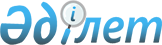 О внесении изменений в решение Жамбылского районного маслихата от 04 января 2023 года № 34-163 "О бюджетах сельских округов Жамбылского района на 2023-2025 годы"Решение Жамбылского районного маслихата Алматинской области от 26 мая 2023 года № 4-23
      Жамбылский районный маслихат РЕШИЛ:
      1. Внести в решение Жамбылского районного маслихата "О бюджетах сельских округов Жамбылского района на 2023-2025 годы" от 04 января 2023 года № 34-163 (зарегистрирован в Реестре государственной регистрации нормативных правовых актов под № 177580) следующие изменения:
      пункты 1, 2, 3, 4, 5, 6, 7, 8, 9, 10, 11, 12, 13, 14, 15, 16, 17, 18, 19, 20, 21, 22, 23, 24 указанного решения изложить в новой редакции:
      1. Утвердить бюджет Айдарлинского сельского округа на 2023-2025 годы согласно приложениям 1, 2, 3 к настоящему решению соответственно, в том числе на 2023 год в следующих объемах:
      1) доходы 37 845 тысяч тенге:
      налоговые поступления 8 892 тысячи тенге;
      неналоговые поступления 0 тенге;
      поступления от продажи основного капитала 0 тенге;
      поступления трансфертов 28 953 тысячи тенге;
      2) затраты 39 996 тысяч тенге;
      3) чистое бюджетное кредитование 0 тенге:
      бюджетные кредиты 0 тенге;
      погашение бюджетных кредитов 0 тенге;
      4) сальдо по операциям с финансовыми активами 0 тенге:
      приобретение финансовых активов 0 тенге;
      поступления от продажи финансовых активов государства 0 тенге;
      5) дефицит (профицит) бюджета (-) 2 151 тысяча тенге;
      6) финансирование дефицита (использование профицита) бюджета 2 151 тысяча тенге:
      поступление займов 0 тенге;
      погашение займов 0 тенге;
      используемые остатки бюджетных средств 2 151 тысяча тенге.
      2. Утвердить бюджет Аккайнарского сельского округа на 2023-2025 годы согласно приложениям 4, 5, 6 к настоящему решению соответственно, в том числе на 2023 год в следующих объемах:
      1) доходы 39 342 тысячи тенге:
      налоговые поступления 11 645 тысяч тенге;
      неналоговые поступления 0 тенге;
      поступления от продажи основного капитала 0 тенге;
      поступления трансфертов 27 697 тысяч тенге;
      2) затраты 39 354 тысячи тенге;
      3) чистое бюджетное кредитование 0 тенге:
      бюджетные кредиты 0 тенге;
      погашение бюджетных кредитов 0 тенге;
      4) сальдо по операциям с финансовыми активами 0 тенге:
      приобретение финансовых активов 0 тенге;
      поступления от продажи финансовых активов государства 0 тенге;
      5) дефицит (профицит) бюджета (-) 12 тысяч тенге;
      6) финансирование дефицита (использование профицита) бюджета 12 тысяч тенге:
      поступление займов 0 тенге;
      погашение займов 0 тенге;
      используемые остатки бюджетных средств 12 тысяч тенге.
      3. Утвердить бюджет Аксенгирского сельского округа на 2023-2025 годы согласно приложениям 7, 8, 9 к настоящему решениюсоответственно, в том числе на 2023 год в следующих объемах:
      1) доходы 50 845 тысяч тенге:
      налоговые поступления 13 403 тысячи тенге;
      неналоговые поступления 0 тенге;
      поступления от продажи основного капитала 0 тенге;
      поступления трансфертов 37 442 тысячи тенге;
      2) затраты 51 236 тысяч тенге;
      3) чистое бюджетное кредитование 0 тенге:
      бюджетные кредиты 0 тенге;
      погашение бюджетных кредитов 0 тенге;
      4) сальдо по операциям с финансовыми активами 0 тенге:
      приобретение финансовых активов 0 тенге;
      поступления от продажи финансовых активов государства 0 тенге;
      5) дефицит (профицит) бюджета (-) 391 тысяча тенге;
      6) финансирование дефицита (использование профицита) бюджета 391 тысяча тенге:
      поступление займов 0 тенге;
      погашение займов 0 тенге;
      используемые остатки бюджетных средств 391 тысяча тенге.
      4. Утвердить бюджет Актерекского сельского округа на 2023-2025 годы согласно приложениям 10, 11, 12 к настоящему решению соответственно, в том числе на 2025 год в следующих объемах:
      1) доходы 47 560 тысяч тенге:
      налоговые поступления 13 322 тысячи тенге;
      неналоговые поступления 0 тенге;
      поступления от продажи основного капитала 0 тенге;
      поступления трансфертов 34 238 тысяч тенге;
      2) затраты 49 005 тысяч тенге;
      3) чистое бюджетное кредитование 0 тенге:
      бюджетные кредиты 0 тенге;
      погашение бюджетных кредитов 0 тенге;
      4) сальдо по операциям с финансовыми активами 0 тенге:
      приобретение финансовых активов 0 тенге;
      поступления от продажи финансовых активов государства 0 тенге;
      5) дефицит (профицит) бюджета (-) 1 445 тысяч тенге;
      6) финансирование дефицита (использование профицита) бюджета 1 445 тысяч тенге:
      поступление займов 0 тенге;
      погашение займов 0 тенге;
      используемые остатки бюджетных средств 1 445 тысяч тенге.
      5. Утвердить бюджет Бериктасского сельского округа на 2023-2025 годы согласно приложениям 13, 14, 15 к настоящему решению соответственно, в том числе на 2023 год в следующих объемах:
      1) доходы 45 846 тысяч тенге:
      налоговые поступления 7 969 тысяч тенге;
      неналоговые поступления 0 тенге;
      поступления от продажи основного капитала 0 тенге;
      поступления трансфертов 37 877 тысяч тенге;
      2) затраты 45 962 тысячи тенге;
      3) чистое бюджетное кредитование 0 тенге:
      бюджетные кредиты 0 тенге;
      погашение бюджетных кредитов 0 тенге;
      4) сальдо по операциям с финансовыми активами 0 тенге:
      приобретение финансовых активов 0 тенге;
      поступления от продажи финансовых активов государства 0 тенге;
      5) дефицит (профицит) бюджета (-) 116 тысяч тенге;
      6) финансирование дефицита (использование профицита) бюджета 116 тысяч тенге:
      поступление займов 0 тенге;
      погашение займов 0 тенге;
      используемые остатки бюджетных средств 116 тысяч тенге.
      6. Утвердить бюджет Бозойского сельского округа на 2023-2025 годы согласно приложениям 16, 17, 18 к настоящему решению соответственно, в том числе на 2023 год в следующих объемах:
      1) доходы 40 723 тысячи тенге:
      налоговые поступления 2 904 тысячи тенге;
      неналоговые поступления 0 тенге;
      поступления от продажи основного капитала 0 тенге;
      поступления трансфертов 37 819 тысяч тенге;
      2) затраты 40 958 тысяч тенге;
      3) чистое бюджетное кредитование 0 тенге:
      бюджетные кредиты 0 тенге;
      погашение бюджетных кредитов 0 тенге;
      4) сальдо по операциям с финансовыми активами 0 тенге:
      приобретение финансовых активов 0 тенге;
      поступления от продажи финансовых активов государства 0 тенге;
      5) дефицит (профицит) бюджета (-) 235 тысяч тенге;
      6) финансирование дефицита (использование профицита) бюджета 235 тысяч тенге:
      поступление займов 0 тенге;
      погашение займов 0 тенге;
      используемые остатки бюджетных средств 235 тысяч тенге.
      7. Утвердить бюджет Дегересского сельского округа на 2023-2025 годы согласно приложениям 19, 20, 21 к настоящему решению соответственно, в том числе на 2023 год в следующих объемах:
      1) доходы 48 686 тысяч тенге:
      налоговые поступления 17 906 тысяч тенге;
      неналоговые поступления 0 тенге;
      поступления от продажи основного капитала 0 тенге;
      поступления трансфертов 30 780 тысяч тенге;
      2) затраты 49 173 тысяч тенге;
      3) чистое бюджетное кредитование 0 тенге:
      бюджетные кредиты 0 тенге;
      погашение бюджетных кредитов 0 тенге;
      4) сальдо по операциям с финансовыми активами 0 тенге:
      приобретение финансовых активов 0 тенге;
      поступления от продажи финансовых активов государства 0 тенге;
      5) дефицит (профицит) бюджета (-) 487 тысяч тенге;
      6) финансирование дефицита (использование профицита) бюджета 487 тысяч тенге:
      поступление займов 0 тенге;
      погашение займов 0 тенге;
      используемые остатки бюджетных средств 487 тысяч тенге.
      8. Утвердить бюджет Жамбылского сельского округа на 2023-2025 годы согласно приложениям 22, 23, 24 к настоящему решению соответственно, в том числе на 2023 год в следующих объемах:
      1) доходы 76 536 тысяч тенге:
      налоговые поступления 19 676 тысяч тенге;
      неналоговые поступления 0 тенге;
      поступления от продажи основного капитала 0 тенге;
      поступления трансфертов 56 860 тысяч тенге;
      2) затраты 77 240 тысяч тенге;
      3) чистое бюджетное кредитование 0 тенге:
      бюджетные кредиты 0 тенге;
      погашение бюджетных кредитов 0 тенге;
      4) сальдо по операциям с финансовыми активами 0 тенге:
      приобретение финансовых активов 0 тенге;
      поступления от продажи финансовых активов государства 0 тенге;
      5) дефицит (профицит) бюджета (-) 704 тысяч тенге;
      6) финансирование дефицита (использование профицита) бюджета 704 тысяч тенге:
      поступление займов 0 тенге;
      погашение займов 0 тенге;
      используемые остатки бюджетных средств 704 тысяч тенге.
      9. Утвердить бюджет Каракастекского сельского округа на 2023-2025 годы согласно приложениям 25, 26, 27 к настоящему решению соответственно, в том числе на 2023 год в следующих объемах:
      1) доходы 76 648 тысяч тенге:
      налоговые поступления 18 790 тысяч тенге;
      неналоговые поступления 0 тенге;
      поступления от продажи основного капитала 0 тенге;
      поступления трансфертов 57 858 тысяч тенге;
      2) затраты 77 603 тысячи тенге;
      3) чистое бюджетное кредитование 0 тенге:
      бюджетные кредиты 0 тенге;
      погашение бюджетных кредитов 0 тенге;
      4) сальдо по операциям с финансовыми активами 0 тенге:
      приобретение финансовых активов 0 тенге;
      поступления от продажи финансовых активов государства 0 тенге;
      5) дефицит (профицит) бюджета (-) 955 тысяч тенге;
      6) финансирование дефицита (использование профицита) бюджета 955 тысяч тенге:
      поступление займов 0 тенге;
      погашение займов 0 тенге;
      используемые остатки бюджетных средств 955 тысяч тенге.
      10. Утвердить бюджет Карасуского сельского округа на 2023-2025 годы согласно приложениям 28, 29, 30 к настоящему решению соответственно, в том числе на 2023 год в следующих объемах:
      1) доходы 56 195 тысяч тенге:
      налоговые поступления 43 623 тысячи тенге;
      неналоговые поступления 0 тенге;
      поступления от продажи основного капитала 0 тенге;
      поступления трансфертов 12 572 тысячи тенге;
      2) затраты 57 931 тысяча тенге;
      3) чистое бюджетное кредитование 0 тенге:
      бюджетные кредиты 0 тенге;
      погашение бюджетных кредитов 0 тенге;
      4) сальдо по операциям с финансовыми активами 0 тенге:
      приобретение финансовых активов 0 тенге;
      поступления от продажи финансовых активов государства 0 тенге;
      5) дефицит (профицит) бюджета (-) 1 736 тысяч тенге;
      6) финансирование дефицита (использование профицита) бюджета 1 736 тысяч тенге:
      поступление займов 0 тенге;
      погашение займов 0 тенге;
      используемые остатки бюджетных средств 1 736 тысяч тенге.
      11. Утвердить бюджет Каргалинского сельского округа на 2023-2025 годы согласно приложениям 31, 32, 33 к настоящему решению соответственно, в том числе на 2023 год в следующих объемах:
      1) доходы 161 143 тысячи тенге:
      налоговые поступления 161 143 тысячи тенге;
      неналоговые поступления 0 тенге;
      поступления от продажи основного капитала 0 тенге;
      поступления трансфертов 0 тенге;
      2) затраты 166 049 тысяч тенге;
      3) чистое бюджетное кредитование 0 тенге:
      бюджетные кредиты 0 тенге;
      погашение бюджетных кредитов 0 тенге;
      4) сальдо по операциям с финансовыми активами 0 тенге:
      приобретение финансовых активов 0 тенге;
      поступления от продажи финансовых активов государства 0 тенге;
      5) дефицит (профицит) бюджета (-) 4 906 тысяч тенге;
      6) финансирование дефицита (использование профицита) бюджета 4 906 тысяч тенге:
      поступление займов 0 тенге;
      погашение займов 0 тенге;
      используемые остатки бюджетных средств 4 906 тысяч тенге.
      12. Утвердить бюджет Матибулакского сельского округа на 2023-2025 годы согласно приложениям 34, 35, 36 к настоящему решению соответственно, в том числе на 2023 год в следующих объемах:
      1) доходы 45 287 тысяч тенге:
      налоговые поступления 14 815 тысяч тенге;
      неналоговые поступления 0 тенге;
      поступления от продажи основного капитала 0 тенге;
      поступления трансфертов 30 472 тысячи тенге;
      2) затраты 46 550 тысяч тенге;
      3) чистое бюджетное кредитование 0 тенге:
      бюджетные кредиты 0 тенге;
      погашение бюджетных кредитов 0 тенге;
      4) сальдо по операциям с финансовыми активами 0 тенге:
      приобретение финансовых активов 0 тенге;
      поступления от продажи финансовых активов государства 0 тенге;
      5) дефицит (профицит) бюджета (-) 1 263 тысячи тенге;
      6) финансирование дефицита (использование профицита) бюджета 1 263 тысячи тенге:
      поступление займов 0 тенге;
      погашение займов 0 тенге;
      используемые остатки бюджетных средств 1 263 тысячи тенге.
      13. Утвердить бюджет Мынбаевского сельского округа на 2023-2025 годы согласно приложениям 37, 38, 39 к настоящему решению соответственно, в том числе на 2023 год в следующих объемах:
      1) доходы 66 504 тысячи тенге:
      налоговые поступления 27 362 тысячи тенге;
      неналоговые поступления 0 тенге;
      поступления от продажи основного капитала 0 тенге;
      поступления трансфертов 39 142 тысячи тенге;
      2) затраты 67 760 тысяч тенге;
      3) чистое бюджетное кредитование 0 тенге:
      бюджетные кредиты 0 тенге;
      погашение бюджетных кредитов 0 тенге;
      4) сальдо по операциям с финансовыми активами 0 тенге:
      приобретение финансовых активов 0 тенге;
      поступления от продажи финансовых активов государства 0 тенге;
      5) дефицит (профицит) бюджета (-) 1 256 тысяч тенге;
      6) финансирование дефицита (использование профицита) бюджета 1 256 тысяч тенге:
      поступление займов 0 тенге;
      погашение займов 0 тенге;
      используемые остатки бюджетных средств 1 256 тысяч тенге.
      14. Утвердить бюджет Самсинского сельского округа на 2023-2025 годы согласно приложениям 40, 41, 42 к настоящему решению соответственно, в том числе на 2023 год в следующих объемах:
      1) доходы 49 707 тысяч тенге:
      налоговые поступления 14 691 тысяча тенге;
      неналоговые поступления 0 тенге;
      поступления от продажи основного капитала 0 тенге;
      поступления трансфертов 35 016 тысяч тенге;
      2) затраты 51 076 тысяч тенге;
      3) чистое бюджетное кредитование 0 тенге:
      бюджетные кредиты 0 тенге;
      погашение бюджетных кредитов 0 тенге;
      4) сальдо по операциям с финансовыми активами 0 тенге:
      приобретение финансовых активов 0 тенге;
      поступления от продажи финансовых активов государства 0 тенге;
      5) дефицит (профицит) бюджета (-) 1 369 тысяч тенге;
      6) финансирование дефицита (использование профицита) бюджета 1 369 тысяч тенге:
      поступление займов 0 тенге;
      погашение займов 0 тенге;
      используемые остатки бюджетных средств 1 369 тысяч тенге.
      15. Утвердить бюджет Сарытаукумского сельского округа на 2023-2025 годы согласно приложениям 43, 44, 45 к настоящему решению соответственно, в том числе на 2023 год в следующих объемах:
      1) доходы 36 242 тысячи тенге:
      налоговые поступления 1 574 тысячи тенге;
      неналоговые поступления 0 тенге;
      поступления от продажи основного капитала 0 тенге;
      поступления трансфертов 34 668 тысяч тенге;
      2) затраты 36 263 тысячи тенге;
      3) чистое бюджетное кредитование 0 тенге:
      бюджетные кредиты 0 тенге;
      погашение бюджетных кредитов 0 тенге;
      4) сальдо по операциям с финансовыми активами 0 тенге:
      приобретение финансовых активов 0 тенге;
      поступления от продажи финансовых активов государства 0 тенге;
      5) дефицит (профицит) бюджета (-) 21 тысяча тенге;
      6) финансирование дефицита (использование профицита) бюджета 21 тысяча тенге:
      поступление займов 0 тенге;
      погашение займов 0 тенге;
      используемые остатки бюджетных средств 21 тысяча тенге.
      16. Утвердить бюджет Талапского сельского округа на 2023-2025 годы согласно приложениям 46, 47, 48 к настоящему решению соответственно, в том числе на 2023 год в следующих объемах:
      1) доходы 42 381 тысяча тенге:
      налоговые поступления 8 666 тысяч тенге;
      неналоговые поступления 0 тенге;
      поступления от продажи основного капитала 0 тенге;
      поступления 33 715 тысяч тенге;
      2) затраты 42 708 тысяч тенге;
      3) чистое бюджетное кредитование 0 тенге:
      бюджетные кредиты 0 тенге;
      погашение бюджетных кредитов 0 тенге;
      4) сальдо по операциям с финансовыми активами 0 тенге:
      приобретение финансовых активов 0 тенге;
      поступления от продажи финансовых активов государства 0 тенге;
      5) дефицит (профицит) бюджета (-) 327 тысяч тенге;
      6) финансирование дефицита (использование профицита) бюджета 327 тысяч тенге:
      поступление займов 0 тенге;
      погашение займов 0 тенге;
      используемые остатки бюджетных средств 327 тысяч тенге.
      17. Утвердить бюджет Таранского сельского округа на 2023-2025 годы согласно приложениям 49, 50, 51 к настоящему решению соответственно, в том числе на 2023 год в следующих объемах:
      1) доходы 40 477 тысяч тенге:
      налоговые поступления 11 658 тысяч тенге;
      неналоговые поступления 0 тенге;
      поступления от продажи основного капитала 0 тенге;
      поступления трансфертов 28 819 тысяч тенге;
      2) затраты 40 806 тысяч тенге;
      3) чистое бюджетное кредитование 0 тенге:
      бюджетные кредиты 0 тенге;
      погашение бюджетных кредитов 0 тенге;
      4) сальдо по операциям с финансовыми активами 0 тенге:
      приобретение финансовых активов 0 тенге;
      поступления от продажи финансовых активов государства 0 тенге;
      5) дефицит (профицит) бюджета (-) 329 тысяч тенге;
      6) финансирование дефицита (использование профицита) бюджета 329 тысяч тенге:
      поступление займов 0 тенге;
      погашение займов 0 тенге;
      используемые остатки бюджетных средств 329 тысяч тенге.
      18. Утвердить бюджет Темиржолского сельского округа на 2023-2025 годы согласно приложениям 52, 53, 54 к настоящему решению соответственно, в том числе на 2023 год в следующих объемах:
      1) доходы 58 601 тысяча тенге:
      налоговые поступления 26 103 тысячи тенге;
      неналоговые поступления 0 тенге;
      поступления от продажи основного капитала 0 тенге;
      поступления трансфертов 32 498 тысяч тенге;
      2) затраты 65 138 тысяч тенге;
      3) чистое бюджетное кредитование 0 тенге:
      бюджетные кредиты 0 тенге;
      погашение бюджетных кредитов 0 тенге;
      4) сальдо по операциям с финансовыми активами 0 тенге:
      приобретение финансовых активов 0 тенге;
      поступления от продажи финансовых активов государства 0 тенге;
      5) дефицит (профицит) бюджета (-) 6 537 тысяч тенге;
      6) финансирование дефицита (использование профицита) бюджета 6 537 тысяч тенге:
      поступление займов 0 тенге;
      погашение займов 0 тенге;
      используемые остатки бюджетных средств 6 537 тысяч тенге.
      19. Утвердить бюджет Узынагашского сельского округа на 2023-2025 годы согласно приложениям 55, 56, 57 к настоящему решению соответственно, в том числе на 2023 год в следующих объемах:
      1) доходы 374 771 тысяча тенге:
      налоговые поступления 374 771 тысяча тенге;
      неналоговые поступления 0 тенге;
      поступления от продажи основного капитала 0 тенге;
      поступления трансфертов 0 тенге;
      2) затраты 397 390 тысяч тенге;
      3) чистое бюджетное кредитование 0 тенге:
      бюджетные кредиты 0 тенге;
      погашение бюджетных кредитов 0 тенге;
      4) сальдо по операциям с финансовыми активами 0 тенге:
      приобретение финансовых активов 0 тенге;
      поступления от продажи финансовых активов государства 0 тенге;
      5) дефицит (профицит) бюджета (-) 22 619 тысяч тенге;
      6) финансирование дефицита (использование профицита) бюджета 22 619 тысяч тенге:
      поступление займов 0 тенге;
      погашение займов 0 тенге;
      используемые остатки бюджетных средств 22 619 тысяч тенге.
      20. Утвердить бюджет Ульгилинского сельского округа на 2023-2025 годы согласно приложениям 58, 59, 60 к настоящему решению соответственно, в том числе на 2023 год в следующих объемах:
      1) доходы 31 810 тысяч тенге:
      налоговые поступления 4 173 тысячи тенге;
      неналоговые поступления 0 тенге;
      поступления от продажи основного капитала 0 тенге;
      поступления трансфертов 27 637 тысяч тенге;
      2) затраты 32 127 тысяч тенге;
      3) чистое бюджетное кредитование 0 тенге:
      бюджетные кредиты 0 тенге;
      погашение бюджетных кредитов 0 тенге;
      4) сальдо по операциям с финансовыми активами 0 тенге:
      приобретение финансовых активов 0 тенге;
      поступления от продажи финансовых активов государства 0 тенге;
      5) дефицит (профицит) бюджета (-) 317 тысяч тенге;
      6) финансирование дефицита (использование профицита) бюджета 317 тысяч тенге:
      поступление займов 0 тенге;
      погашение займов 0 тенге;
      используемые остатки бюджетных средств 317 тысяч тенге.
      21. Утвердить бюджет Улькенского сельского округа на 2023-2025 годы согласно приложениям 61, 62, 63 к настоящему решению соответственно, в том числе на 2023 год в следующих объемах:
      1) доходы 36 718 тысяч тенге:
      налоговые поступления 11 887 тысяч тенге;
      неналоговые поступления 0 тенге;
      поступления от продажи основного капитала 0 тенге;
      поступления трансфертов 24 831 тысяча тенге;
      2) затраты 37 351 тысяча тенге;
      3) чистое бюджетное кредитование 0 тенге:
      бюджетные кредиты 0 тенге;
      погашение бюджетных кредитов 0 тенге;
      4) сальдо по операциям с финансовыми активами 0 тенге:
      приобретение финансовых активов 0 тенге;
      поступления от продажи финансовых активов государства 0 тенге;
      5) дефицит (профицит) бюджета (-) 633 тысячи тенге;
      6) финансирование дефицита (использование профицита) бюджета 633 тысячи тенге:
      поступление займов 0 тенге;
      погашение займов 0 тенге;
      используемые остатки бюджетных средств 633 тысячи тенге.
      22. Утвердить бюджет Унгуртасского сельского округа на 2023-2025 годы согласно приложениям 64 65, 66 к настоящему решению соответственно, в том числе на 2023 год в следующих объемах:
      1) доходы 55 105 тысяч тенге:
      налоговые поступления 16 295 тысяч тенге;
      неналоговые поступления 0 тенге;
      поступления от продажи основного капитала 0 тенге;
      поступления трансфертов 38 810 тысяч тенге;
      2) затраты 55 441 тысяча тенге;
      3) чистое бюджетное кредитование 0 тенге:
      бюджетные кредиты 0 тенге;
      погашение бюджетных кредитов 0 тенге;
      4) сальдо по операциям с финансовыми активами 0 тенге:
      приобретение финансовых активов 0 тенге;
      поступления от продажи финансовых активов государства 0 тенге;
      5) дефицит (профицит) бюджета (-) 336 тысяч тенге;
      6) финансирование дефицита (использование профицита) бюджета 336 тысяч тенге:
      поступление займов 0 тенге;
      погашение займов 0 тенге;
      используемые остатки бюджетных средств 336 тысяч тенге.
      23. Утвердить бюджет Шиенского сельского округа на 2023-2025 годы согласно приложениям 67, 68, 69 к настоящему решению соответственно, в том числе на 2023 год в следующих объемах:
      1) доходы 47 277 тысяч тенге:
      налоговые поступления 10 485 тысяч тенге;
      неналоговые поступления 0 тенге;
      поступления от продажи основного капитала 0 тенге;
      поступления трансфертов 36 792 тысячи тенге;
      2) затраты 47 370 тысяч тенге;
      3) чистое бюджетное кредитование 0 тенге:
      бюджетные кредиты 0 тенге;
      погашение бюджетных кредитов 0 тенге;
      4) сальдо по операциям с финансовыми активами 0 тенге:
      приобретение финансовых активов 0 тенге;
      поступления от продажи финансовых активов государства 0 тенге;
      5) дефицит (профицит) бюджета (-) 93 тысячи тенге;
      6) финансирование дефицита (использование профицита) бюджета 93 тысячи тенге:
      поступление займов 0 тенге;
      погашение займов 0 тенге;
      используемые остатки бюджетных средств 93 тысячи тенге.
      24. Утвердить бюджет Шолаккаргалинского сельского округа на 2023-2025 годы согласно приложениям 70, 71, 72 к настоящему решению соответственно, в том числе на 2023 год в следующих объемах:
      1) доходы 59 139 тысяч тенге:
      налоговые поступления 59 139 тысяч тенге;
      неналоговые поступления 0 тенге;
      поступления от продажи основного капитала 0 тенге;
      поступления трансфертов 0 тенге;
      2) затраты 59 500 тысяч тенге;
      3) чистое бюджетное кредитование 0 тенге:
      бюджетные кредиты 0 тенге;
      погашение бюджетных кредитов 0 тенге;
      4) сальдо по операциям с финансовыми активами 0 тенге:
      приобретение финансовых активов 0 тенге;
      поступления от продажи финансовых активов государства 0 тенге;
      5) дефицит (профицит) бюджета (-) 361 тысяча тенге;
      6) финансирование дефицита (использование профицита) бюджета 361 тысяча тенге:
      поступление займов 0 тенге;
      погашение займов 0 тенге;
      используемые остатки бюджетных средств 361 тысяча тенге.
      2. Контроль за исполнением настоящего решения возложить на постоянную комиссию Жамбылского районного маслихата "По экономической реформе, бюджету, тарифной политике, развитию малого и среднего предпринимательства".
      3. Контроль за исполнением настоящего решения возложить на руководителя аппарата районного маслихата А. Сабирова.
      4. Настоящее решение вводится в действие с 1 января 2023 года. Бюджет Айдарлинского сельского округа на 2023 год Бюджет Аккайнарского сельского округа на 2023 год Бюджет Аксенгирского сельского округа на 2023 год Бюджет Актерекского сельского округа на 2023 год Бюджет Бериктасского сельского округа на 2023 год Бюджет Бозойского сельского округа на 2023 год Бюджет Дегересского сельского округа на 2023 год Бюджет Жамбылского сельского округа на 2023 год Бюджет Каракастекского сельского округа на 2023 год Бюджет Карасусского сельского округа на 2023 год Бюджет Каргалинского сельского округа на 2023 год Бюджет Матибулакского сельского округа на 2023 год Бюджет Мынбаевского сельского округа на 2023 год Бюджет Самсинского сельского округа на 2023 год Бюджет Сарытаукумского сельского округа на 2023 год Бюджет Талапского сельского округа на 2023 год Бюджет Таранского сельского округа на 2023 год Бюджет Темиржолского сельского округа на 2023 год Бюджет Узынагашского сельского округа на 2023 год Бюджет Ульгилинского сельского округа на 2023 год Бюджет Улькенского сельского округа на 2023 год Бюджет Унгуртасского сельского округа на 2023 год Бюджет Шиенского сельского округа на 2023 год Бюджет Шолаккаргалинского сельского округа на 2023 год
					© 2012. РГП на ПХВ «Институт законодательства и правовой информации Республики Казахстан» Министерства юстиции Республики Казахстан
				
      Председатель Жамбылского районного маслихата

М. Амиргалиев
Приложение 1 к решению Жамбылского районного маслихата от "26" мая 2023 года № 4-23 "О внесении изменений в решение Жамбылского районного маслихата от 04 января 2023 года № 34-163 "О бюджетах сельских округов Жамбылского района на 2023-2025 годы"Приложение 1 к решению Жамбылского районного маслихата от 04 января 2023 года № 34-163
Категория
Класс
Подкласс
Наименование
Сумма
(тысяч тенге)
I.Доходы
37 845
1
Налоговые поступления
8 892
1
Подоходный налог
2 445
2
Индивидуальный подоходный налог
2 445
4
Налоги на собственность
6 247
1
Налоги на имущество
67
4
Hалог на транспортные средства
5 980
5
Единый земельный налог
200
5
Внутренние налоги на товары, работы и услуги
200
3
Плата за пользование земельными участками
200
4
Поступления трансфертов
28 953
2
Трансферты из вышестоящих органов государственного управления
28 953
3
Трансферты из районного (города областного значения) бюджета
28 953
Функциональная группа
Функциональная подгруппа
Администратор бюджетных программ
Программа
Наименование
Сумма
(тысяч тенге)
II.Затраты
39 996
1
Государственные услуги общего характера
35 071
1
Представительные, исполнительные и другие органы, выполняющие общие функции государственного управления
35 022
124
Аппарат акима города районного значения, села, поселка, сельского округа
35 022
001
Услуги по обеспечению деятельности акима города районного значения, села, поселка, сельского округа
35 022
2
Финансовая деятельность
49
124
Аппарат акима города районного значения, села, поселка, сельского округа
49
053
Управление коммунальным имуществом города районного значения, села, поселка, сельского округа
49
7
Жилищно-коммунальное хозяйство
4 423
3
Благоустройство населенных пунктов
4 423
124
Аппарат акима города районного значения, села, поселка, сельского округа
4 423
008
Освещение улиц в населенных пунктах
1 825
011
Благоустройство и озеленение населенных пунктов
2 598
12
Транспорт и коммуникация
500
1
Автомобильный траснпорт
500
124
Аппарат акима города районного значения, села, поселка, сельского округа
500
013
Обеспечение функционирования автомобильных дорог в городах районного значения, в селах, поселках, сельских округах
500
15
Трансферты
2
1
Трансферты
2
124
Аппарат акима города районного значения, села, поселка, сельского округа
2
048
Возврат неиспользованн ы х ( недоиспользованных) целевых трансфертов
2
Категория
Класс
Подкласс
Наименование
Сумма
(тысяч тенге)
5
Погашение бюджетных кредитов
0
Функциональная группа
Функциональная подгруппа
Администратор бюджетных программ
Программа
Наименование
Сумма
(тысяч тенге)
IV. Сальдо по операциям с финансовыми активами
0
Категория
Класс
Подкласс
Наименование
Сумма
(тысяч тенге)
6
Поступления от продажи финансовых активов государства
0
Категория
Класс
Подкласс
Специфика
Наименование
Сумма
(тысяч тенге)
V. Дефицит (профицит) бюджета
-2 151
VI. Финансирование дефицита (использование профицита)
2 151
8
Используемые остатки бюджетных средств
2 151
01
Остатки бюджетных средств
2 151
1
Свободные остатки бюджетных средств
2 151
01
Свободные остатки бюджетных средств
2 151
Функциональная группа
Функциональная подгруппа
Администратор бюджетных программ
Программа
Наименование
Сумма
(тысяч тенге)
16
Погашение займов
0Приложение 2 к решению Жамбылского районного маслихата от "26" мая 2023 года № 4-23 "О внесении изменений в решение Жамбылского районного маслихата от 04 января 2023 года № 34-163 "О бюджетах сельских округов Жамбылского района на 2023-2025 годы"Приложение 4 к решению Жамбылского районного маслихата от 04 января 2023 года № 34-163
Категория
Класс
Подкласс
Наименование
Сумма
(тысяч тенге)
І. Доходы
39 342
1
Налоговые поступления
11 645
1
Подоходный налог
1 471
2
Индивидуальный подоходный налог
1 471
4
Налоги на собственность
10 074
1
Налоги на имущество
743
3
Земельный налог
143
4
Hалог на транспортные средства
8 988
5
Единый земельный налог
200
5
Внутренние налоги на товары, работы и услуги
100
3
Плата за пользование земельными участками
100
4
Поступления трансфертов
27 697
2
Трансферты из вышестоящих органов государственного управления
27 697
3
Трансферты из районного (города областного значения) бюджета
27 697
Функциональная группа
Функциональная подгруппа
Администратор бюджетных программ
Программа
Наименование
Сумма
(тысяч тенге)
ІІ. Затраты
39 354
1
Государственные услуги общего характера
34 889
1
Представительные, исполнительные и другие органы, выполняющие общие функции государственного управления
34 480
124
Аппарат акима города районного значения, села, поселка, сельского округа
34 480
001
Услуги по обеспечению деятельности акима города районного значения, села, поселка, сельского округа
34 462
022
Капитальные расходы государственного органа
378
2
Қаржылық қызмет
49
124
Аудандық маңызы бар қала, ауыл, кент, ауылдық округ әкімінің аппараты
49
053
Аудандық маңызы бар қаланың, ауылдың, кенттің, ауылдық округтің коммуналдық мүлкін басқару
49
7
Жилищно-коммунальное хозяйство
4 464
3
Благоустройство населенных пунктов
4 464
124
Аппарат акима города районного значения, села, поселка, сельского округа
4 464
008
Освещение улиц в населенных пунктах
3 637
011
Благоустройство и озеленение населенных пунктов
827
15
Трансферты
1
1
Трансферты
1
124
Аппарат акима города районного значения, села, поселка, сельского округа
1
048
Возврат неиспользованн ы х ( недоиспользованных) целевых трансфертов
1
Категория
Класс
Подкласс
Наименование
Сумма
(тысяч тенге)
5
Погашение бюджетных кредитов
0
Функциональная группа
Функциональная подгруппа
Администратор бюджетных программ
Программа
Наименование
Сумма
(тысяч тенге)
IV. Сальдо по операциям с финансовыми активами
0
Категория
Класс
Подкласс
Наименование
Сумма
(тысяч тенге)
6
Поступления от продажи финансовых активов государства
0
Категория
Класс
Подкласс
Специфика
Наименование
Сумма
(тысяч тенге)
V. Дефицит (профицит) бюджета
-12
VI. Финансирование дефицита (использование профицита)
12
8
Используемые остатки бюджетных средств
12
01
Остатки бюджетных средств
12
1
Свободные остатки бюджетных средств
12
01
Свободные остатки бюджетных средств
12
Функциональная группа
Функциональная подгруппа
Администратор бюджетных программ
Программа
Наименование
Сумма
(тысяч тенге)
16
Погашение займов
0Приложение 3 к решению Жамбылского районного маслихата от "26" мая 2023 года № 4-23 "О внесении изменений в решение Жамбылского районного маслихата от 04 января 2023 года № 34-163 "О бюджетах сельских округов Жамбылского района на 2023-2025 годы"Приложение 7 к решению Жамбылского районного маслихата от 04 января 2023 года № 34-163
Категория
Класс
Подкласс
Наименование
Сумма
(тысяч тенге)
I.Доходы
50 845
1
Налоговые поступления
13 403
1
Подоходный налог
105
2
Индивидуальный подоходный налог
105
4
Налоги на собственность
13 178
1
Налоги на имущество
787
3
Земельный налог
274
4
Hалог на транспортные средства
12 017
5
Единый земельный налог
100
5
Внутренние налоги на товары, работы и услуги
120
3
Плата за пользование земельными участками
100
4
Сборы за ведение предпринимательской и профессиональной деятельности
20
4
Поступления трансфертов
37 442
2
Трансферты из вышестоящих органов государственного управления
37 442
3
Трансферты из районного (города областного значения) бюджета
37 442
Функциональная группа
Функциональная подгруппа
Администратор бюджетных программ
Программа
Наименование
Сумма
(тысяч тенге)
II.Затраты
51 236
1
Государственные услуги общего характера
47 211
1
Представительные, исполнительные и другие органы, выполняющие общие функции государственного управления
47 130
124
Аппарат акима города районного значения, села, поселка, сельского округа
47 130
001
Услуги по обеспечению деятельности акима города районного значения, села, поселка, сельского округа
46 752
022
Капитальные расходы государственного органа
378
2
Финансовая деятельность
81
124
Аппарат акима города районного значения, села, поселка, сельского округа
81
053
Управление коммунальным имуществом города районного значения, села, поселка, сельского округа
81
7
Жилищно-коммунальное хозяйство
2 025
3
Благоустройство населенных пунктов
2 025
124
Аппарат акима города районного значения, села, поселка, сельского округа
2 025
008
Освещение улиц в населенных пунктах
200
009
Обеспечение санитарии населенных пунктов
665
011
Благоустройство и озеленение населенных пунктов
1 160
12
Транспорт и коммуникация
2 000
1
Автомобильный траснпорт
2 000
124
Аппарат акима города районного значения, села, поселка, сельского округа
2 000
013
Обеспечение функционирования автомобильных дорог в городах районного значения, в селах, поселках, сельских округах
2 000
Категория
Класс
Подкласс
Наименование
Сумма
(тысяч тенге)
5
Погашение бюджетных кредитов
0
Функциональная группа
Функциональная подгруппа
Администратор бюджетных программ
Программа
Наименование
Сумма
(тысяч тенге)
IV. Сальдо по операциям с финансовыми активами
0
Категория
Класс
Подкласс
Наименование
Сумма
(тысяч тенге)
6
Поступления от продажи финансовых активов государства
0
Категория
Класс
Подкласс
Специфика
Наименование
Сумма
(тысяч тенге)
V. Дефицит (профицит) бюджета
-391
VI. Финансирование дефицита (использование профицита)
391
8
Используемые остатки бюджетных средств
391
01
Остатки бюджетных средств
391
1
Свободные остатки бюджетных средств
391
01
Свободные остатки бюджетных средств
391
Функциональная группа
Функциональная подгруппа
Администратор бюджетных программ
Программа
Наименование
Сумма
(тысяч тенге)
16
Погашение займов
0Приложение 4 к решению Жамбылского районного маслихата от "26" мая 2023 года № 4-23 "О внесении изменений в решение Жамбылского районного маслихата от 04 января 2023 года № 34-163 "О бюджетах сельских округов Жамбылского района на 2023-2025 годы"Приложение 10 к решению Жамбылского районного маслихата от 04 января 2023 года № 34-163 .
Категория
Класс
Подкласс
Наименование
Сумма
(тысяч тенге)
I.Доходы
47 560
1
Налоговые поступления
13 322
1
Подоходный налог
1 053
2
Индивидуальный подоходный налог
1 053
4
Налоги на собственность
12 169
1
Налоги на имущество
806
3
Земельный налог
75
4
Hалог на транспортные средства
11 188
5
Единый земельный налог
100
5
Внутренние налоги на товары, работы и услуги
100
3
Плата за пользование земельными участками
100
4
Поступления трансфертов
34 238
2
Трансферты из вышестоящих органов государственного управления
34 238
3
Трансферты из районного (города областного значения) бюджета
34 238
Функциональная группа
Функциональная подгруппа
Администратор бюджетных программ
Программа
Наименование
Сумма
(тысяч тенге)
II.Затраты
49 005
1
Государственные услуги общего характера
42 425
1
Представительные, исполнительные и другие органы, выполняющие общие функции государственного управления
42 376
124
Аппарат акима города районного значения, села, поселка, сельского округа
42 376
001
Услуги по обеспечению деятельности акима города районного значения, села, поселка, сельского округа
41 998
022
Капитальные расходы государственного органа
378
2
Финансовая деятельность
49
124
Аппарат акима города районного значения, села, поселка, сельского округа
49
053
Управление коммунальным имуществом города районного значения, села, поселка, сельского округа
49
7
Жилищно-коммунальное хозяйство
6 580
3
Благоустройство населенных пунктов
6 580
124
Аппарат акима города районного значения, села, поселка, сельского округа
6 580
008
Освещение улиц в населенных пунктах
1 900
011
Благоустройство и озеленение населенных пунктов
4 680
Категория
Класс
Подкласс
Наименование
Сумма
(тысяч тенге)
5
Погашение бюджетных кредитов
0
Функциональная группа
Функциональная подгруппа
Администратор бюджетных программ
Программа
Наименование
Сумма
(тысяч тенге)
IV. Сальдо по операциям с финансовыми активами
0
Категория
Класс
Подкласс
Наименование
Сумма
(тысяч тенге)
6
Поступления от продажи финансовых активов государства
0
Категория
Класс
Подкласс
Специфика
Наименование
Сумма
(тысяч тенге)
V. Дефицит (профицит) бюджета
- 1 445
VI. Финансирование дефицита (использование профицита)
1 445
8
Используемые остатки бюджетных средств
1 445
01
Остатки бюджетных средств
1 445
1
Свободные остатки бюджетных средств
1 445
01
Свободные остатки бюджетных средств
1 445
Функциональная группа
Функциональная подгруппа
Администратор бюджетных программ
Программа
Наименование
Сумма
(тысяч тенге)
16
Погашение займов
0Приложение 5 к решению Жамбылского районного маслихата от "26" мая 2023 года № 4-23 "О внесении изменений в решение Жамбылского районного маслихата от 04 января 2023 года № 34-163 "О бюджетах сельских округов Жамбылского района на 2023-2025 годы"Приложение 13 к решению Жамбылского районного маслихата от 04 января 2023 года № 34-163
Категория
Класс
Подкласс
Наименование
Сумма
(тысяч тенге)
I.Доходы
45 846
1
Налоговые поступления
7 969
1
Подоходный налог
6
2
Индивидуальный подоходный налог
6
4
Налоги на собственность
7 781
1
Налоги на имущество
262
3
Земельный налог
255
4
Hалог на транспортные средства
7 164
5
Единый земельный налог
100
5
Внутренние налоги на товары, работы и услуги
182
3
Плата за пользование земельными участками
100
4
Сборы за ведение предпринимательской и профессиональной деятельности
82
4
Поступления трансфертов
37 877
2
Трансферты из вышестоящих органов государственного управления
37 877
3
Трансферты из районного (города областного значения) бюджета
37 877
Функциональная группа
Функциональная подгруппа
Администратор бюджетных программ
Программа
Наименование
Сумма
(тысяч тенге)
II.Затраты
45 962
1
Государственные услуги общего характера
37 115
1
Представительные, исполнительные и другие органы, выполняющие общие функции государственного управления
37 066
124
Аппарат акима города районного значения, села, поселка, сельского округа
37 066
001
Услуги по обеспечению деятельности акима города районного значения, села, поселка, сельского округа
36 688
022
Капитальные расходы государственного органа
378
2
Финансовая деятельность
49
124
Аппарат акима города районного значения, села, поселка, сельского округа
49
053
Управление коммунальным имуществом города районного значения, села, поселка, сельского округа
49
7
Жилищно-коммунальное хозяйство
6 946
3
Благоустройство населенных пунктов
6 946
124
Аппарат акима города районного значения, села, поселка, сельского округа
6 946
008
Освещение улиц в населенных пунктах
5 854
009
Обеспечение санитарии населенных пунктов
554
011
Благоустройство и озеленение населенных пунктов
538
13
Прочие
1 899
9
Прочие
1 899
124
Аппарат акима района в городе, города районного значения, поселка, села, сельского округа
1 899
040
Реализация мероприятий для решения вопросов обустроиства населенных пунктов в реализацию мер по содействию экономическому развитию регионов в рамках Государственой программы развития регионов до 2025 года
1 899
15
Трансферты
2
1
Трансферты
2
124
Аппарат акима города районного значения, села, поселка, сельского округа
2
048
Возврат неиспользованн ы х ( недоиспользованных) целевых трансфертов
2
Категория
Класс
Подкласс
Наименование
Сумма
(тысяч тенге)
5
Погашение бюджетных кредитов
0
Функциональная группа
Функциональная подгруппа
Администратор бюджетных программ
Программа
Наименование
Сумма
(тысяч тенге)
IV. Сальдо по операциям с финансовыми активами
0
Категория
Класс
Подкласс
Наименование
Сумма
(тысяч тенге)
6
Поступления от продажи финансовых активов государства
0
Категория
Класс
Подкласс
Специфика
Наименование
Сумма
(тысяч тенге)
V. Дефицит (профицит) бюджета
-116
VI. Финансирование дефицита (использование профицита)
116
8
Используемые остатки бюджетных средств
116
01
Остатки бюджетных средств
116
1
Свободные остатки бюджетных средств
116
01
Свободные остатки бюджетных средств
116
Функциональная группа
Функциональная подгруппа
Администратор бюджетных программ
Программа
Наименование
Сумма
(тысяч тенге)
16
Погашение займов
0Приложение 6 к решению Жамбылского районного маслихата от "26" мая 2023 года № 4-23 "О внесении изменений в решение Жамбылского районного маслихата от 04 января 2023 года № 34-163 "О бюджетах сельских округов Жамбылского района на 2023-2025 годы"Приложение 16 к решению Жамбылского районного маслихата от 04 января 2023 года № 34-163
Категория
Класс
Подкласс
Наименование
Сумма
(тысяч тенге)
I.Доходы
40 723
1
Налоговые поступления
2 904
1
Подоходный налог
3
2
Индивидуальный подоходный налог
3
4
Налоги на собственность
2 901
1
Налоги на имущество
71
3
Земельный налог
132
4
Hалог на транспортные средства
2 498
5
Единый земельный налог
200
4
Поступления трансфертов
37 819
2
Трансферты из вышестоящих органов государственного управления
37 819
3
Трансферты из районного (города областного значения) бюджета
37 819
Функциональная группа
Функциональная подгруппа
Администратор бюджетных программ
Программа
Наименование
Сумма
(тысяч тенге)
II.Затраты
40 958
1
Государственные услуги общего характера
33 360
1
Представительные, исполнительные и другие органы, выполняющие общие функции государственного управления
33 311
124
Аппарат акима города районного значения, села, поселка, сельского округа
33 311
001
Услуги по обеспечению деятельности акима города районного значения, села, поселка, сельского округа
25 825
022
Капитальные расходы государственного органа
7 486
2
Финансовая деятельность
49
124
Аппарат акима города районного значения, села, поселка, сельского округа
49
053
Управление коммунальным имуществом города районного значения, села, поселка, сельского округа
49
7
Жилищно-коммунальное хозяйство
7 597
2
Коммунальное хозяйство
5 501
124
Аппарат акима города районного значения, села, поселка, сельского округа
5 501
014
Организация водоснабжения населенных пунктов
5 501
3
Благоустройство населенных пунктов
2 096
124
Аппарат акима города районного значения, села, поселка, сельского округа
2 096
008
Освещение улиц в населенных пунктах
1 000
011
Благоустройство и озеленение населенных пунктов
1 096
15
Трансферты
1
1
Трансферты
1
124
Аппарат акима города районного значения, села, поселка, сельского округа
1
048
Возврат неиспользованн ы х ( недоиспользованных) целевых трансфертов
1
Категория
Класс
Подкласс
Наименование
Сумма
тысяч тенге)
5
Погашение бюджетных кредитов
0
Функциональная группа
Функциональная подгруппа
Администратор бюджетных программ
Программа
Наименование
Сумма
(тысяч тенге)
IV. Сальдо по операциям с финансовыми активами
0
Категория
Класс
Подкласс
Наименование
Сумма
(тысяч тенге)
6
Поступления от продажи финансовых активов государства
0
Категория
Класс
Подкласс
Специфика
Наименование
Сумма
(тысяч тенге)
V. Дефицит (профицит) бюджета
-235
VI. Финансирование дефицита (использование профицита)
235
8
Используемые остатки бюджетных средств
235
01
Остатки бюджетных средств
235
1
Свободные остатки бюджетных средств
235
01
Свободные остатки бюджетных средств
235
Функциональная группа
Функциональная подгруппа
Администратор бюджетных программ
Программа
Наименование
Сумма
(тысяч тенге)
16
Погашение займов
0Приложение 7 к решению Жамбылского районного маслихата от "26" мая 2023 года № 4-23 "О внесении изменений в решение Жамбылского районного маслихата от 04 января 2023 года № 34-163 "О бюджетах сельских округов Жамбылского района на 2023-2025 годы"Приложение 19 к решению Жамбылского районного маслихата от 04 января 2023 года № 34-163
Категория
Класс
Подкласс
Наименование
Сумма
(тысяч тенге)
І. Доходы
48 686
1
Налоговые поступления
17 906
1
Подоходный налог
5 883
2
Индивидуальный подоходный налог
5 883
4
Налоги на собственность
11 923
1
Налоги на имущество
736
3
Земельный налог
70
4
Hалог на транспортные средства
11 017
5
Единый земельный налог
100
5
Внутренние налоги на товары, работы и услуги
100
3
Плата за пользование земельными участками
100
4
Поступления трансфертов
30 780
2
Трансферты из вышестоящих органов государственного управления
30 780
3
Трансферты из районного (города областного значения) бюджета
30 780
Функциональная группа
Функциональная подгруппа
Администратор бюджетных программ
Программа
Наименование
Сумма
(тысяч тенге)
ІІ. Затраты
49 173
1
Государственные услуги общего характера
46 345
1
Представительные, исполнительные и другие органы, выполняющие общие функции государственного управления
46 296
124
Аппарат акима города районного значения, села, поселка, сельского округа
46 296
001
Услуги по обеспечению деятельности акима города районного значения, села, поселка, сельского округа
45 918
022
Капитальные расходы государственного органа
378
2
Финансовая деятельность
49
124
Аппарат акима города районного значения, села, поселка, сельского округа
49
053
Управление коммунальным имуществом города районного значения, села, поселка, сельского округа
49
7
Жилищно-коммунальное хозяйство
2 827
3
Благоустройство населенных пунктов
2 827
124
Аппарат акима города районного значения, села, поселка, сельского округа
2 827
008
Освещение улиц в населенных пунктах
2 154
011
Благоустройство и озеленение населенных пунктов
673
15
Трансферты
1
1
Трансферты
1
124
Аппарат акима города районного значения, села, поселка, сельского округа
1
048
Возврат неиспользованн ы х ( недоиспользованных) целевых трансфертов
1
Категория
Класс
Подкласс
Наименование
Сумма
тысяч тенге)
5
Погашение бюджетных кредитов
0
Функциональная группа
Функциональная подгруппа
Администратор бюджетных программ
Программа
Наименование
Сумма
(тысяч тенге)
IV. Сальдо по операциям с финансовыми активами
0
Категория
Класс
Подкласс
Наименование
Сумма
(тысяч тенге)
6
Поступления от продажи финансовых активов государства
0
Категория
Класс
Подкласс
Специфика
Наименование
Сумма
(тысяч тенге)
V. Дефицит (профицит) бюджета
-487
VI. Финансирование дефицита (использование профицита)
487
8
Используемые остатки бюджетных средств
487
01
Остатки бюджетных средств
487
1
Свободные остатки бюджетных средств
487
01
Свободные остатки бюджетных средств
487
Функциональная группа
Функциональная подгруппа
Администратор бюджетных программ
Программа
Наименование
Сумма
(тысяч тенге)
16
Погашение займов
0Приложение 8 к решению Жамбылского районного маслихата от "26" мая 2023 года № 4-23 "О внесении изменений в решение Жамбылского районного маслихата от 04 января 2023 года № 34-163 "О бюджетах сельских округов Жамбылского района на 2023-2025 годы"Приложение 22 к решению Жамбылского районного маслихата от 04 января 2023 года № 34-163
Категория
Класс
Подкласс
Наименование
Сумма
(тысяч тенге)
I.Доходы
76 536
1
Налоговые поступления
19 676
1
Подоходный налог
458
2
Индивидуальный подоходный налог
458
4
Налоги на собственность
18 979
1
Налоги на имущество
979
3
Земельный налог
268
4
Hалог на транспортные средства
17 274
5
Единый земельный налог
458
5
Внутренние налоги на товары, работы и услуги
239
3
Плата за пользование земельными участками
200
4
Сборы за ведение предпринимательской и профессиональной деятельности
39
4
Поступления трансфертов
56 860
2
Трансферты из вышестоящих органов государственного управления
56 860
3
Трансферты из районного (города областного значения) бюджета
56 860
Функциональная группа
Функциональная подгруппа
Администратор бюджетных программ
Программа
Наименование
Сумма
(тысяч тенге)
II.Затраты
77 240
1
Государственные услуги общего характера
47 288
1
Представительные, исполнительные и другие органы, выполняющие общие функции государственного управления
47 214
124
Аппарат акима города районного значения, села, поселка, сельского округа
47 214
001
Услуги по обеспечению деятельности акима города районного значения, села, поселка, сельского округа
46 836
022
Капитальные расходы государственного органа
378
2
Финансовая деятельность
74
124
Аппарат акима города районного значения, села, поселка, сельского округа
74
053
Управление коммунальным имуществом города районного значения, села, поселка, сельского округа
74
7
Жилищно-коммунальное хозяйство
29 935
3
Благоустройство населенных пунктов
29 935
124
Аппарат акима города районного значения, села, поселка, сельского округа
29 935
008
Освещение улиц в населенных пунктах
7 058
009
Обеспечение санитарии населенных пунктов
17 945
011
Благоустройство и озеленение населенных пунктов
4 932
15
Трансферты
17
1
Трансферты
17
124
Аппарат акима города районного значения, села, поселка, сельского округа
17
048
Возврат неиспользованных ( недоиспользованных) целевых трансфертов
17
Категория
Класс
Подкласс
Наименование
Сумма
(тысяч тенге)
5
Погашение бюджетных кредитов
0
Функциональная группа
Функциональная подгруппа
Администратор бюджетных программ
Программа
Наименование
Сумма
(тысяч тенге)
IV. Сальдо по операциям с финансовыми активами
0
Категория
Класс
Подкласс
Наименование
Сумма
(тысяч тенге)
6
Поступления от продажи финансовых активов государства
0
Категория
Класс
Подкласс
Специфика
Наименование
Сумма
(тысяч тенге)
V. Дефицит (профицит) бюджета
-704
VI. Финансирование дефицита (использование профицита)
704
8
Используемые остатки бюджетных средств
704
01
Остатки бюджетных средств
704
1
Свободные остатки бюджетных средств
704
01
Свободные остатки бюджетных средств
704
Функциональная группа
Функциональная подгруппа
Администратор бюджетных программ
Программа
Наименование
Сумма
(тысяч тенге)
16
Погашение займов
0Приложение 9 к решению Жамбылского районного маслихата от "26" мая 2023 года № 4-23 "О внесении изменений в решение Жамбылского районного маслихата от 04 января 2023 года № 34-163 "О бюджетах сельских округов Жамбылского района на 2023-2025 годы"Приложение 25 к решению Жамбылского районного маслихата от 04 января 2023 года № 34-163
Категория
Класс
Подкласс
Наименование
Сумма
(тысяч тенге)
I.Доходы
76 648
1
Налоговые поступления
18 790
1
Подоходный налог
2 454
2
Индивидуальный подоходный налог
2 454
4
Налоги на собственность
15 536
1
Налоги на имущество
470
3
Земельный налог
264
4
Hалог на транспортные средства
14 802
5
Единый земельный налог
0
5
Внутренние налоги на товары, работы и услуги
800
3
Плата за пользование земельными участками
800
4
Поступления трансфертов
57 858
2
Трансферты из вышестоящих органов государственного управления
57 858
3
Трансферты из районного (города областного значения) бюджета
57 858
Функциональная группа
Функциональная подгруппа
Администратор бюджетных программ
Программа
Наименование
Сумма
(тысяч тенге)
II.Затраты
77 603
1
Государственные услуги общего характера
51 376
1
Представительные, исполнительные и другие органы, выполняющие общие функции государственного управления
51 327
124
Аппарат акима города районного значения, села, поселка, сельского округа
51 327
001
Услуги по обеспечению деятельности акима города районного значения, села, поселка, сельского округа
50 046
022
Капитальные расходы государственного органа
1 281
2
Финансовая деятельность
49
124
Аппарат акима города районного значения, села, поселка, сельского округа
49
053
Управление коммунальным имуществом города районного значения, села, поселка, сельского округа
49
7
Жилищно-коммунальное хозяйство
26 225
3
Благоустройство населенных пунктов
26 225
124
Аппарат акима города районного значения, села, поселка, сельского округа
26 225
008
Освещение улиц в населенных пунктах
7 058
009
Обеспечение санитарии населенных пунктов
7 645
011
Благоустройство и озеленение населенных пунктов
11 522
15
Трансферты
2
1
Трансферты
2
124
Аппарат акима города районного значения, села, поселка, сельского округа
2
048
Возврат неиспользованных ( недоиспользованных) целевых трансфертов
2
Категория
Класс
Подкласс
Наименование
Сумма
(тысяч тенге)
5
Погашение бюджетных кредитов
0
Функциональная группа
Функциональная подгруппа
Администратор бюджетных программ
Программа
Наименование
Сумма
(тысяч тенге)
IV. Сальдо по операциям с финансовыми активами
0
Категория
Класс
Подкласс
Наименование
Сумма
(тысяч тенге)
6
Поступления от продажи финансовых активов государства
0
Категория
Класс
Подкласс
Специфика
Наименование
Сумма
(тысяч тенге)
V. Дефицит (профицит) бюджета
-955
VI. Финансирование дефицита (использование профицита)
955
8
Используемые остатки бюджетных средств
955
01
Остатки бюджетных средств
955
1
Свободные остатки бюджетных средств
955
01
Свободные остатки бюджетных средств
955
Функциональная группа
Функциональная подгруппа
Администратор бюджетных программ
Программа
Наименование
Сумма
(тысяч тенге)
16
Погашение займов
0Приложение 10 к решению Жамбылского районного маслихата от "26" мая 2023 года № 4-23 "О внесении изменений в решение Жамбылского районного маслихата от 04 января 2023 года № 34-163 "О бюджетах сельских округов Жамбылского района на 2023-2025 годы"Приложение 28 к решению Жамбылского районного маслихата от 04 января 2023 года № 34-163
Категория
Класс
Подкласс
Наименование
Сумма
(тысяч тенге)
I.Доходы
56 195
1
Налоговые поступления
43 623
1
Подоходный налог
1 700
2
Индивидуальный подоходный налог
1 700
4
Налоги на собственность
41 707
1
Налоги на имущество
1 741
3
Земельный налог
256
4
Hалог на транспортные средства
39 510
5
Единый земельный налог
200
5
Внутренние налоги на товары, работы и услуги
216
3
Плата за пользование земельными участками
200
4
Сборы за ведение предпринимательской и профессиональной деятельности
16
4
Поступления трансфертов
12 572
2
Трансферты из вышестоящих органов государственного управления
12 572
3
Трансферты из районного (города областного значения) бюджета
12 572
Функциональная группа
Функциональная подгруппа
Администратор бюджетных программ
Программа
Наименование
Сумма
(тысяч тенге)
II.Затраты
57 931
1
Государственные услуги общего характера
40 218
1
Представительные, исполнительные и другие органы, выполняющие общие функции государственного управления
40 169
124
Аппарат акима города районного значения, села, поселка, сельского округа
40 169
001
Услуги по обеспечению деятельности акима города районного значения, села, поселка, сельского округа
40 169
2
Финансовая деятельность
49
124
Аппарат акима города районного значения, села, поселка, сельского округа
49
053
Управление коммунальным имуществом города районного значения, села, поселка, сельского округа
49
7
Жилищно-коммунальное хозяйство
15 614
3
Благоустройство населенных пунктов
15 614
124
Аппарат акима города районного значения, села, поселка, сельского округа
15 614
008
Освещение улиц в населенных пунктах
8 291
009
Обеспечение санитарии населенных пунктов
398
011
Благоустройство и озеленение населенных пунктов
6 925
12
Транспорт и коммуникация
2 097
1
Автомобильный траснпорт
2 097
124
Аппарат акима города районного значения, села, поселка, сельского округа
2 097
013
Обеспечение функционирования автомобильных дорог в городах районного значения, в селах, поселках, сельских округах
2 097
15
Трансферты
2
1
Трансферты
2
124
Аппарат акима города районного значения, села, поселка, сельского округа
2
048
Возврат неиспользованн ы х ( недоиспользованных) целевых трансфертов
2
Категория
Класс
Подкласс
Наименование
Сумма
(тысяч тенге)
5
Погашение бюджетных кредитов
0
Функциональная группа
Функциональная подгруппа
Администратор бюджетных программ
Программа
Наименование
Сумма
(тысяч тенге)
IV. Сальдо по операциям с финансовыми активами
0
Категория
Класс
Подкласс
Наименование
Сумма
(тысяч тенге)
6
Поступления от продажи финансовых активов государства
0
Категория
Класс
Подкласс
Специфика
Наименование
Сумма
(тысяч тенге)
V. Дефицит (профицит) бюджета
-1 736
VI. Финансирование дефицита (использование профицита)
1 736
8
Используемые остатки бюджетных средств
1 736
01
Остатки бюджетных средств
1 736
1
Свободные остатки бюджетных средств
1 736
01
Свободные остатки бюджетных средств
1 736
Функциональная группа
Функциональная подгруппа
Администратор бюджетных программ
Программа
Наименование
Сумма
(тысяч тенге)
16
Погашение займов
0Приложение 11 к решению Жамбылского районного маслихата от "26" мая 2023 года № 4-23 "О внесении изменений в решение Жамбылского районного маслихата от 04 января 2023 года № 34-163 "О бюджетах сельских округов Жамбылского района на 2023-2025 годы"Приложение 31 к решению Жамбылского районного маслихата от 04 января 2023 года № 34-163
Категория
Класс
Подкласс
Наименование
Сумма
(тысяч тенге)
I.Доходы
161 143
1
Налоговые поступления
161 143
1
Подоходный налог
20 156
2
Индивидуальный подоходный налог
20 156
4
Налоги на собственность
139 639
1
Налоги на имущество
2 248
3
Земельный налог
2 144
4
Hалог на транспортные средства
135 233
5
Единый земельный налог
14
5
Внутренние налоги на товары, работы и услуги
1 348
3
Плата за пользование земельными участками
300
4
Сборы за ведение предпринимательской и профессиональной деятельности
1 048
Функциональная группа
Функциональная подгруппа
Администратор бюджетных программ
Программа
Наименование
Сумма
(тысяч тенге)
II.Затраты
166 049
1
Государственные услуги общего характера
80 448
1
Представительные, исполнительные и другие органы, выполняющие
общие функции государственного управления
80 399
124
Аппарат акима города районного значения, села, поселка, сельского округа
80 399
001
Услуги по обеспечению деятельности акима города районного значения, села, поселка, сельского округа
77 496
022
Капитальные расходы государственного органа
2 903
2
Финансовая деятельность
49
124
Аппарат акима города районного значения, села, поселка, сельского округа
49
053
Управление коммунальным имуществом города районного значения, села, поселка, сельского округа
49
7
Жилищно-коммунальное хозяйство
75 211
3
Благоустройство населенных пунктов
75 211
124
Аппарат акима города районного значения, села, поселка, сельского округа
75 211
008
Освещение улиц в населенных пунктах
13 141
009
Обеспечение санитарии населенных пунктов
20 759
011
Благоустройство и озеленение населенных пунктов
41 311
12
Транспорт и коммуникация
9 594
1
Автомобильный траснпорт
9 594
124
Аппарат акима города районного значения, села, поселка, сельского округа
9 594
013
Обеспечение функционирования автомобильных дорог в городах районного значения, в селах, поселках, сельских округах
9 594
15
Трансферты
796
1
Трансферты
796
124
Аппарат акима города районного значения, села, поселка, сельского округа
796
043
Бюджетные изъятия
794
044
Возврат сумм неиспользованных ( недоиспользова нных) целевых трансфертов, выделенных из республиканского бюджета за счет целевого трансферта из Национального фонда Республики Казахстан
1
048
Возврат неиспользованных ( недоиспользованных) целевых трансфертов
1
Категория
Класс
Подкласс
Наименование
Сумма
(тысяч тенге)
5
Погашение бюджетных кредитов
0
Функциональная группа
Функциональная подгруппа
Администратор бюджетных программ
Программа
Наименование
Сумма
(тысяч тенге)
IV. Сальдо по операциям с финансовыми активами
0
Категория
Класс
Подкласс
Наименование
Сумма
(тысяч тенге)
6
Поступления от продажи финансовых активов государства
0
Категория
Класс
Подкласс
Специфика
Наименование
Сумма
(тысяч тенге)
V. Дефицит (профицит) бюджета
-4 906
VI. Финансирование дефицита (использование профицита)
4 906
8
Используемые остатки бюджетных средств
4 906
01
Остатки бюджетных средств
4 906
1
Свободные остатки бюджетных средств
4 906
01
Свободные остатки бюджетных средств
4 906
Функциональная группа
Функциональная подгруппа
Администратор бюджетных программ
Программа
Наименование
Сумма
(тысяч тенге)
16
Погашение займов
0Приложение 12 к решению Жамбылского районного маслихата от "26" мая 2023 года № 4-23 "О внесении изменений в решение Жамбылского районного маслихата от 04 января 2023 года № 34-163 "О бюджетах сельских округов Жамбылского района на 2023-2025 годы"Приложение 34 к решению Жамбылского районного маслихата от 04 января 2023 года № 34-163
Категория
Класс
Подкласс
Наименование
Сумма
(тысяч тенге)
I.Доходы
45 287
1
Налоговые поступления
14 815
1
Подоходный налог
0
2
Индивидуальный подоходный налог
0
4
Налоги на собственность
14 615
1
Налоги на имущество
376
3
Земельный налог
420
4
Hалог на транспортные средства
13 619
5
Единый земельный налог
200
5
Внутренние налоги на товары, работы и услуги
200
3
Плата за пользование земельными участками
200
4
Поступления трансфертов
30 472
2
Трансферты из вышестоящих органов государственного управления
30 472
3
Трансферты из районного (города областного значения) бюджета
30 472
Функциональная группа
Функциональная подгруппа
Администратор бюджетных программ
Программа
Наименование
Сумма
(тысяч тенге)
II.Затраты
46 550
1
Государственные услуги общего характера
43 453
1
Представительные, исполнительные и другие органы, выполняющие общие функции государственного управления
43 404
124
Аппарат акима города районного значения, села, поселка, сельского округа
43 404
001
Услуги по обеспечению деятельности акима города районного значения, села, поселка, сельского округа
43 404
2
Финансовая деятельность
49
124
Аппарат акима города районного значения, села, поселка, сельского округа
49
053
Управление коммунальным имуществом города районного значения, села, поселка, сельского округа
49
7
Жилищно-коммунальное хозяйство
3 096
3
Благоустройство населенных пунктов
3 096
124
Аппарат акима города районного значения, села, поселка, сельского округа
3 096
008
Освещение улиц в населенных пунктах
2 154
011
Благоустройство и озеленение населенных пунктов
942
15
Трансферты
1
1
Трансферты
1
124
Аппарат акима города районного значения, села, поселка, сельского округа
1
048
Возврат неиспользованных ( недоиспользованных) целевых трансфертов
1
Категория
Класс
Подкласс
Наименование
Сумма
(тысяч тенге)
5
Погашение бюджетных кредитов
0
Функциональная группа
Функциональная подгруппа
Администратор бюджетных программ
Программа
Наименование
Сумма
(тысяч тенге)
IV. Сальдо по операциям с финансовыми активами
0
Категория
Класс
Подкласс
Наименование
Сумма
(тысяч тенге)
6
Поступления от продажи финансовых активов государства
0
Категория
Класс
Подкласс
Специфика
Наименование
Сумма
(тысяч тенге)
V. Дефицит (профицит) бюджета
-1 263
VI. Финансирование дефицита (использование профицита)
1 263
8
Используемые остатки бюджетных средств
1 263
01
Остатки бюджетных средств
1 263
1
Свободные остатки бюджетных средств
1 263
01
Свободные остатки бюджетных средств
1 263
Функциональная группа
Функциональная подгруппа
Администратор бюджетных программ
Программа
Наименование
Сумма
(тысяч тенге)
16
Погашение займов
0Приложение 13 к решению Жамбылского районного маслихата от "26" мая 2023 года № 4-23 "О внесении изменений в решение Жамбылского районного маслихата от 04 января 2023 года № 34-163 "О бюджетах сельских округов Жамбылского района на 2023-2025 годы"Приложение 37 к решению Жамбылского районного маслихата от 04 января 2023 года № 34-163
Категория
Класс
Подкласс
Наименование
Сумма
(тысяч тенге)
I.Доходы
66 504
1
Налоговые поступления
27 362
1
Подоходный налог
4 238
2
Индивидуальный подоходный налог
4 238
4
Налоги на собственность
22 642
1
Налоги на имущество
580
3
Земельный налог
191
4
Hалог на транспортные средства
21 671
5
Единый земельный налог
200
5
Внутренние налоги на товары, работы и услуги
482
3
Плата за пользование земельными участками
450
4
Сборы за ведение предпринимательской и профессиональной деятельности
32
4
Поступления трансфертов
39 142
2
Трансферты из вышестоящих органов государственного управления
39 142
3
Трансферты из районного (города областного значения) бюджета
39 142
Функциональная группа
Функциональная подгруппа
Администратор бюджетных программ
Программа
Наименование
Сумма
(тысяч тенге)
II.Затраты
67 760
1
Государственные услуги общего характера
48 809
1
Представительные, исполнительные и другие органы, выполняющие 
общие функции государственного управления
48 760
124
Аппарат акима города районного значения, села, поселка, сельского округа
48 760
001
Услуги по обеспечению деятельности акима города районного значения, села, поселка, сельского округа
48 383
022
Капитальные расходы государственного органа
377
2
Финансовая деятельность
49
124
Аппарат акима города районного значения, села, поселка, сельского округа
49
053
Управление коммунальным имуществом города районного значения, села, поселка, сельского округа
49
7
Жилищно-коммунальное хозяйство
17 052
3
Благоустройство населенных пунктов
17 052
124
Аппарат акима города районного значения, села, поселка, сельского округа
17 052
008
Освещение улиц в населенных пунктах
10 389
009
Обеспечение санитарии населенных пунктов
2 351
011
Благоустройство и озеленение населенных пунктов
4 312
13
Прочие
1 899
9
Прочие
1 899
124
Аппарат акима района в городе, города районного значения, поселка, села, сельского округа
1 899
040
Реализация мероприятий для решения вопросов обустроиства населенных пунктов в реализацию мер по содействию экономическому развитию регионов в рамках Государственой программы развития регионов до 2025 года
1 899
Категория
Класс
Подкласс
Наименование
Сумма
(тысяч тенге)
5
Погашение бюджетных кредитов
0
Функциональная группа
Функциональная подгруппа
Администратор бюджетных программ
Программа
Наименование
Сумма
(тысяч тенге)
IV. Сальдо по операциям с финансовыми активами
0
Категория
Класс
Подкласс
Наименование
Сумма
(тысяч тенге)
6
Поступления от продажи финансовых активов государства
0
Категория
Класс
Подкласс
Специфика
Наименование
Сумма
(тысяч тенге)
V. Дефицит (профицит) бюджета
-1 256
VI. Финансирование дефицита (использование профицита)
1 256
8
Используемые остатки бюджетных средств
1 256
01
Остатки бюджетных средств
1 256
1
Свободные остатки бюджетных средств
1 256
01
Свободные остатки бюджетных средств
1 256
Функциональная группа
Функциональная подгруппа
Администратор бюджетных программ
Программа
Наименование
Сумма
(тысяч тенге)
16
Погашение займов
0Приложение 14 к решению Жамбылского районного маслихата от "26" мая 2023 года № 4-23 "О внесении изменений в решение Жамбылского районного маслихата от 04 января 2023 года № 34-163 "О бюджетах сельских округов Жамбылского района на 2023-2025 годы"Приложение 40 к решению Жамбылского районного маслихата от 04 января 2023 года № 34-163
Категория
Класс
Подкласс
Наименование
Сумма
(тысяч тенге)
I.Доходы
49 707
1
Налоговые поступления
14 691
1
Подоходный налог
1 262
2
Индивидуальный подоходный налог
1 262
4
Налоги на собственность
13 261
1
Налоги на имущество
560
3
Земельный налог
1 141
4
Hалог на транспортные средства
11 460
5
Единый земельный налог
100
5
Внутренние налоги на товары, работы и услуги
168
3
Плата за пользование земельными участками
100
4
Сборы за ведение предпринимательской и профессиональной деятельности
68
4
Поступления трансфертов
35 016
2
Трансферты из вышестоящих органов государственного управления
35 016
3
Трансферты из районного (города областного значения) бюджета
35 016
Функциональная группа
Функциональная подгруппа
Администратор бюджетных программ
Программа
Наименование
Сумма
(тысяч тенге)
II.Затраты
51 076
1
Государственные услуги общего характера
42 984
1
Представительные, исполнительные и другие органы, выполняющие общие функции государственного управления
42 935
124
Аппарат акима города районного значения, села, поселка, сельского округа
42 935
001
Услуги по обеспечению деятельности акима города районного значения, села, поселка, сельского округа
42 935
2
Финансовая деятельность
49
124
Аппарат акима города районного значения, села, поселка, сельского округа
49
053
Управление коммунальным имуществом города районного значения, села, поселка, сельского округа
49
7
Жилищно-коммунальное хозяйство
8 089
3
Благоустройство населенных пунктов
8 089
124
Аппарат акима города районного значения, села, поселка, сельского округа
8 089
008
Освещение улиц в населенных пунктах
1 000
009
Обеспечение санитарии населенных пунктов
500
011
Благоустройство и озеленение населенных пунктов
6 589
15
Трансферты
3
1
Трансферты
3
124
Аппарат акима города районного значения, села, поселка, сельского округа
3
048
Возврат неиспользованных ( недоиспользованных) целевых трансфертов
3
Категория
Класс
Подкласс
Наименование
Сумма
(тысяч тенге)
5
Погашение бюджетных кредитов
0
Функциональная группа
Функциональная подгруппа
Администратор бюджетных программ
Программа
Наименование
Сумма
(тысяч тенге)
IV. Сальдо по операциям с финансовыми активами
0
Категория
Класс
Подкласс
Наименование
Сумма
(тысяч тенге)
6
Поступления от продажи финансовых активов государства
0
Категория
Класс
Подкласс
Специфика
Наименование
Сумма
(тысяч тенге)
V. Дефицит (профицит) бюджета
-1 369
VI. Финансирование дефицита (использование профицита)
1 369
8
Используемые остатки бюджетных средств
1 369
01
Остатки бюджетных средств
1 369
1
Свободные остатки бюджетных средств
1 369
01
Свободные остатки бюджетных средств
1 369
Функциональная группа
Функциональная подгруппа
Администратор бюджетных программ
Программа
Наименование
Сумма
(тысяч тенге)
16
Погашение займов
0Приложение 15 к решению Жамбылского районного маслихата от "26" мая 2023 года № 4-23 "О внесении изменений в решение Жамбылского районного маслихата от 04 января 2023 года № 34-163 "О бюджетах сельских округов Жамбылского района на 2023-2025 годы"Приложение 43 к решению Жамбылского районного маслихата от 04 января 2023 года № 34-163
Категория
Класс
Подкласс
Наименование
Сумма
(тысяч тенге)
I.Доходы
36 242
1
Налоговые поступления
1 574
1
Подоходный налог
260
2
Индивидуальный подоходный налог
260
4
Налоги на собственность
1 314
1
Налоги на имущество
22
3
Земельный налог
103
4
Hалог на транспортные средства
989
5
Единый земельный налог
200
4
Поступления трансфертов
34 668
2
Трансферты из вышестоящих органов государственного управления
34 668
3
Трансферты из районного (города областного значения) бюджета
34 668
Функциональная группа
Функциональная подгруппа
Администратор бюджетных программ
Программа
Наименование
Сумма
(тысяч тенге)
II.Затраты
36 263
1
Государственные услуги общего характера
30 582
1
Представительные, исполнительные и другие органы, выполняющие общие функции государственного управления
30 533
124
Аппарат акима города районного значения, села, поселка, сельского округа
30 533
001
Услуги по обеспечению деятельности акима города районного значения, села, поселка, сельского округа
30 156
022
Капитальные расходы государственного органа
377
2
Финансовая деятельность
49
124
Аппарат акима города районного значения, села, поселка, сельского округа
49
053
Управление коммунальным имуществом города районного значения, села, поселка, сельского округа
49
7
Жилищно-коммунальное хозяйство
5 680
2
Коммунальное хозяйство
4 701
124
Аппарат акима города районного значения, села, поселка, сельского округа
4 701
014
Организация водоснабжения населенных пунктов
4 701
3
Благоустройство населенных пунктов
979
124
Аппарат акима города районного значения, села, поселка, сельского округа
979
011
Благоустройство и озеленение населенных пунктов
979
15
Трансферты
1
1
Трансферты
1
124
Аппарат акима города районного значения, села, поселка, сельского округа
1
048
Возврат неиспользованных ( недоиспользованных) целевых трансфертов
1
Категория
Класс
Подкласс
Наименование
Сумма
(тысяч тенге)
5
Погашение бюджетных кредитов
0
Функциональная группа
Функциональная подгруппа
Администратор бюджетных программ
Программа
Наименование
Сумма
(тысяч тенге)
IV. Сальдо по операциям с финансовыми активами
0
Категория
Класс
Подкласс
Наименование
Сумма
(тысяч тенге)
6
Поступления от продажи финансовых активов государства
0
Категория
Класс
Подкласс
Специфика
Наименование
Сумма
(тысяч тенге)
V. Дефицит (профицит) бюджета
-21
VI. Финансирование дефицита (использование профицита)
21
8
Используемые остатки бюджетных средств
21
01
Остатки бюджетных средств
21
1
Свободные остатки бюджетных средств
21
01
Свободные остатки бюджетных средств
21
Функциональная группа
Функциональная подгруппа
Администратор бюджетных программ
Программа
Наименование
Сумма
(тысяч тенге)
16
Погашение займов
0Приложение 16 к решению Жамбылского районного маслихата от "26" мая 2023 года № 4-23 "О внесении изменений в решение Жамбылского районного маслихата от 04 января 2023 года № 34-163 "О бюджетах сельских округов Жамбылского района на 2023-2025 годы"Приложение 46 к решению Жамбылского районного маслихата от 04 января 2023 года № 34-163
Категория
Класс
Подкласс
Наименование
Сумма
(тысяч тенге)
I.Доходы
42 381
1
Налоговые поступления
8 666
1
Подоходный налог
238
2
Индивидуальный подоходный налог
238
4
Налоги на собственность
8 328
1
Налоги на имущество
682
3
Земельный налог
134
4
Hалог на транспортные средства
7 312
5
Единый земельный налог
200
5
Внутренние налоги на товары, работы и услуги
100
3
Плата за пользование земельными участками
100
4
Поступления трансфертов
33 715
2
Трансферты из вышестоящих органов государственного управления
33 715
3
Трансферты из районного (города областного значения) бюджета
33 715
Функциональная группа
Функциональная подгруппа
Администратор бюджетных программ
Программа
Наименование
Сумма
(тысяч тенге)
II.Затраты
42 708
1
Государственные услуги общего характера
36 509
1
Представительные, исполнительные и другие органы, выполняющие 
общие функции государственного управления
36 460
124
Аппарат акима города районного значения, села, поселка, сельского округа
36 460
001
Услуги по обеспечению деятельности акима города районного значения, села, поселка, сельского округа
35 683
022
Капитальные расходы государственного органа
777
2
Финансовая деятельность
49
124
Аппарат акима города районного значения, села, поселка, сельского округа
49
053
Управление коммунальным имуществом города районного значения, села, поселка, сельского округа
49
7
Жилищно-коммунальное хозяйство
6 157
3
Благоустройство населенных пунктов
6 157
124
Аппарат акима города районного значения, села, поселка, сельского округа
6 157
008
Освещение улиц в населенных пунктах
4 040
011
Благоустройство и озеленение населенных пунктов
2 117
15
Трансферты
42
1
Трансферты
42
124
Аппарат акима города районного значения, села, поселка, сельского округа
42
048
Возврат неиспользованных ( недоиспользованных) целевых трансфертов
42
Категория
Класс
Подкласс
Наименование
Сумма
(тысяч тенге)
5
Погашение бюджетных кредитов
0
Функциональная группа
Функциональная подгруппа
Администратор бюджетных программ
Программа
Наименование
Сумма
(тысяч тенге)
IV. Сальдо по операциям с финансовыми активами
0
Категория
Класс
Подкласс
Наименование
Сумма
(тысяч тенге)
6
Поступления от продажи финансовых активов государства
0
Категория
Класс
Подкласс
Специфика
Наименование
Сумма
(тысяч тенге)
V. Дефицит (профицит) бюджета
-327
VI. Финансирование дефицита (использование профицита)
327
8
Используемые остатки бюджетных средств
327
01
Остатки бюджетных средств
327
1
Свободные остатки бюджетных средств
327
01
Свободные остатки бюджетных средств
327
Функциональная группа
Функциональная подгруппа
Администратор бюджетных программ
Программа
Наименование
Сумма
(тысяч тенге)
16
Погашение займов
0Приложение 17 к решению Жамбылского районного маслихата от "26" мая 2023 года № 4-23 "О внесении изменений в решение Жамбылского районного маслихата от 04 января 2023 года № 34-163 "О бюджетах сельских округов Жамбылского района на 2023-2025 годы"Приложение 49 к решению Жамбылского районного маслихата от 04 января 2023 года № 34-163
Категория
Класс
Подкласс
Наименование
Сумма
(тысяч тенге)
І. Доходы
40 477
1
Налоговые поступления
11 658
1
Подоходный налог
485
2
Индивидуальный подоходный налог
485
4
Налоги на собственность
10 973
1
Налоги на имущество
461
3
Земельный налог
299
4
Hалог на транспортные средства
10 013
5
Единый земельный налог
200
5
Внутренние налоги на товары, работы и услуги
200
3
Плата за пользование земельными участками
200
4
Поступления трансфертов
28 819
2
Трансферты из вышестоящих органов государственного управления
28 819
3
Трансферты из районного (города областного значения) бюджета
28 819
Функциональная группа
Функциональная подгруппа
Администратор бюджетных программ
Программа
Наименование
Сумма
(тысяч тенге)
ІІ. Затраты
40 806
1
Государственные услуги общего характера
37 841
1
Представительные, исполнительные и другие органы, выполняющие общие функции государственного управления
37 792
124
Аппарат акима города районного значения, села, поселка, сельского округа
37 792
001
Услуги по обеспечению деятельности акима города районного значения, села, поселка, сельского округа
36 615
022
Капитальные расходы государственного органа
1 177
2
Финансовая деятельность
49
124
Аппарат акима города районного значения, села, поселка, сельского округа
49
053
Управление коммунальным имуществом города районного значения, села, поселка, сельского округа
49
7
Жилищно-коммунальное хозяйство
2 963
3
Благоустройство населенных пунктов
2 963
124
Аппарат акима города районного значения, села, поселка, сельского округа
2 963
008
Освещение улиц в населенных пунктах
2 154
011
Благоустройство и озеленение населенных пунктов
809
15
Трансферты
2
1
Трансферты
2
124
Аппарат акима города районного значения, села, поселка, сельского округа
2
048
Возврат неиспользованных ( недоиспользованных) целевых трансфертов
2
Категория
Класс
Подкласс
Наименование
Сумма
(тысяч тенге)
5
Погашение бюджетных кредитов
0
Функциональная группа
Функциональная подгруппа
Администратор бюджетных программ
Программа
Наименование
Сумма
(тысяч тенге)
IV. Сальдо по операциям с финансовыми активами
0
Категория
Класс
Подкласс
Наименование
Сумма
(тысяч тенге)
6
Поступления от продажи финансовых активов государства
0
Категория
Класс
Подкласс
Специфика
Наименование
Сумма
(тысяч тенге)
V. Дефицит (профицит) бюджета
-329
VI. Финансирование дефицита (использование профицита)
329
8
Используемые остатки бюджетных средств
329
01
Остатки бюджетных средств
329
1
Свободные остатки бюджетных средств
329
01
Свободные остатки бюджетных средств
329
Функциональная группа
Функциональная подгруппа
Администратор бюджетных программ
Программа
Наименование
Сумма
(тысяч тенге)
16
Погашение займов
0Приложение 18 к решению Жамбылского районного маслихата от "26" мая 2023 года № 4-23 "О внесении изменений в решение Жамбылского районного маслихата от 04 января 2023 года № 34-163 "О бюджетах сельских округов Жамбылского района на 2023-2025 годы"Приложение 52 к решению Жамбылского районного маслихата от 04 января 2023 года № 34-163
Категория
Класс
Подкласс
Наименование
Сумма
(тысяч тенге)
I.Доходы
58 601
1
Налоговые поступления
26 103
1
Подоходный налог
3 880
2
Индивидуальный подоходный налог
3 880
4
Налоги на собственность
22 223
1
Налоги на имущество
730
3
Земельный налог
916
4
Hалог на транспортные средства
20 377
5
Единый земельный налог
200
4
Поступления трансфертов
32 498
2
Трансферты из вышестоящих органов государственного управления
32 498
3
Трансферты из районного (города областного значения) бюджета
32 498
Функциональная группа
Функциональная подгруппа
Администратор бюджетных программ
Программа
Наименование
Сумма
(тысяч тенге)
II.Затраты
65 138
1
Государственные услуги общего характера
54 017
1
Представительные, исполнительные и другие органы, выполняющие общие функции государственного управления
53 961
124
Аппарат акима города районного значения, села, поселка, сельского округа
53 961
001
Услуги по обеспечению деятельности акима города районного значения, села, поселка, сельского округа
50 546
022
Капитальные расходы государственного органа
3 415
2
Финансовая деятельность
56
124
Аппарат акима города районного значения, села, поселка, сельского округа
56
053
Управление коммунальным имуществом города районного значения, села, поселка, сельского округа
56
7
Жилищно-коммунальное хозяйство
11 120
3
Благоустройство населенных пунктов
11 120
124
Аппарат акима города районного значения, села, поселка, сельского округа
11 120
008
Освещение улиц в населенных пунктах
4 710
009
Обеспечение санитарии населенных пунктов
5 600
011
Благоустройство и озеленение населенных пунктов
810
15
Трансферты
1
1
Трансферты
1
124
Аппарат акима города районного значения, села, поселка, сельского округа
1
048
Возврат неиспользованных ( недоиспользованных) целевых трансфертов
1
Категория
Класс
Подкласс
Наименование
Сумма
(тысяч тенге)
5
Погашение бюджетных кредитов
0
Функциональная группа
Функциональная подгруппа
Администратор бюджетных программ
Программа
Наименование
Сумма
(тысяч тенге)
IV. Сальдо по операциям с финансовыми активами
0
Категория
Класс
Подкласс
Наименование
Сумма
(тысяч тенге)
6
Поступления от продажи финансовых активов государства
0
Категория
Класс
Подкласс
Специфика
Наименование
Сумма
(тысяч тенге)
V. Дефицит (профицит) бюджета
-6 537
VI. Финансирование дефицита (использование профицита)
6 537
8
Используемые остатки бюджетных средств
6 537
01
Остатки бюджетных средств
6 537
1
Свободные остатки бюджетных средств
6 537
01
Свободные остатки бюджетных средств
6 537
Функциональная группа
Функциональная подгруппа
Администратор бюджетных программ
Программа
Наименование
Сумма
(тысяч тенге)
16
Погашение займов
0Приложение 19 к решению Жамбылского районного маслихата от "26" мая 2023 года № 4-23 "О внесении изменений в решение Жамбылского районного маслихата от 04 января 2023 года № 34-163 "О бюджетах сельских округов Жамбылского района на 2023-2025 годы"Приложение 55 к решению Жамбылского районного маслихата от 04 января 2023 года № 34-163
Категория
Класс
Подкласс
Наименование
Сумма
(тысяч тенге)
I.Доходы
374 771
1
Налоговые поступления
374 771
1
Подоходный налог
108 700
2
Индивидуальный подоходный налог
108 700
4
Налоги на собственность
251 881
1
Налоги на имущество
6 290
3
Земельный налог
9 101
4
Hалог на транспортные средства
235 490
5
Единый земельный налог
1 000
5
Внутренние налоги на товары, работы и услуги
14 190
3
Плата за пользование земельными участками
8 000
4
Сборы за ведение предпринимательской и профессиональной деятельности
6 190
Функциональная группа
Функциональная подгруппа
Администратор бюджетных программ
Программа
Наименование
Сумма
(тысяч тенге)
II.Затраты
397 390
1
Государственные услуги общего характера
86 972
1
Представительные, исполнительные и другие органы, выполняющие общие функции государственного управления
86 923
124
Аппарат акима города районного значения, села, поселка, сельского округа
86 923
001
Услуги по обеспечению деятельности акима города районного значения, села, поселка, сельского округа
86 923
2
Финансовая деятельность
49
124
Аппарат акима города районного значения, села, поселка, сельского округа
49
053
Управление коммунальным имуществом города районного значения, села, поселка, сельского округа
49
7
Жилищно-коммунальное хозяйство
158 178
3
Благоустройство населенных пунктов
158 178
124
Аппарат акима города районного значения, села, поселка, сельского округа
158 178
008
Освещение улиц в населенных пунктах
30 284
009
Обеспечение санитарии населенных пунктов
41 739
010
Содержание мест захоронений и погребение безродных
2 970
011
Благоустройство и озеленение населенных пунктов
83 185
15
Трансферты
152 240
1
Трансферты
152 240
124
Аппарат акима района в городе, города районного значения, поселка, села, сельского округа
152 240
043
Бюджетные изъятия
152 240
Категория
Класс
Подкласс
Наименование
Сумма
(тысяч тенге)
5
Погашение бюджетных кредитов
0
Функциональная группа
Функциональная подгруппа
Администратор бюджетных программ
Программа
Наименование
Сумма
(тысяч тенге)
IV. Сальдо по операциям с финансовыми активами
0
Категория
Класс
Подкласс
Наименование
Сумма
(тысяч тенге)
6
Поступления от продажи финансовых активов государства
0
Категория
Класс
Подкласс
Специфика
Наименование
Сумма
(тысяч тенге)
V. Дефицит (профицит) бюджета
-22 619
VI. Финансирование дефицита (использование профицита)
22 619
8
Используемые остатки бюджетных средств
22 619
01
Остатки бюджетных средств
22 619
1
Свободные остатки бюджетных средств
22 619
01
Свободные остатки бюджетных средств
22 619
Функциональная группа
Функциональная подгруппа
Администратор бюджетных программ
Программа
Наименование
Сумма
(тысяч тенге)
16
Погашение займов
0Приложение 20 к решению Жамбылского районного маслихата от "26" мая 2023 года № 4-23 "О внесении изменений в решение Жамбылского районного маслихата от 04 января 2023 года № 34-163 "О бюджетах сельских округов Жамбылского района на 2023-2025 годы"Приложение 58 к решению Жамбылского районного маслихата от 04 января 2023 года № 34-163
Категория
Класс
Подкласс
Наименование
Сумма
(тысяч тенге)
I.Доходы
31 810
1
Налоговые поступления
4 173
1
Подоходный налог
4
2
Индивидуальный подоходный налог
4
4
Налоги на собственность
4 169
1
Налоги на имущество
110
3
Земельный налог
31
4
Hалог на транспортные средства
3 828
5
Единый земельный налог
200
4
Поступления трансфертов
27 637
2
Трансферты из вышестоящих органов государственного управления
27 637
3
Трансферты из районного (города областного значения) бюджета
27 637
Функциональная группа
Функциональная подгруппа
Администратор бюджетных программ
Программа
Наименование
Сумма
(тысяч тенге)
II.Затраты
32 127
1
Государственные услуги общего характера
28 313
1
Представительные, исполнительные и другие органы, выполняющие общие функции государственного управления
28 264
124
Аппарат акима города районного значения, села, поселка, сельского округа
28 264
001
Услуги по обеспечению деятельности акима города районного значения, села, поселка, сельского округа
27 887
022
Капитальные расходы государственного органа
377
2
Финансовая деятельность
49
124
Аппарат акима города районного значения, села, поселка, сельского округа
49
053
Управление коммунальным имуществом города районного значения, села, поселка, сельского округа
49
7
Жилищно-коммунальное хозяйство
3 812
3
Благоустройство населенных пунктов
3 812
124
Аппарат акима города районного значения, села, поселка, сельского округа
3 812
008
Освещение улиц в населенных пунктах
1 060
009
Обеспечение санитарии населенных пунктов
1 196
011
Благоустройство и озеленение населенных пунктов
1 556
15
Трансферты
2
1
Трансферты
2
124
Аппарат акима города районного значения, села, поселка, сельского округа
2
048
Возврат неиспользованных ( недоиспользованных) целевых трансфертов
2
Категория
Класс
Подкласс
Наименование
Сумма
(тысяч тенге)
5
Погашение бюджетных кредитов
0
Функциональная группа
Функциональная подгруппа
Администратор бюджетных программ
Программа
Наименование
Сумма
(тысяч тенге)
IV. Сальдо по операциям с финансовыми активами
0
Категория
Класс
Подкласс
Наименование
Сумма
(тысяч тенге)
6
Поступления от продажи финансовых активов государства
0
Категория
Класс
Подкласс
Специфика
Наименование
Сумма
(тысяч тенге)
V. Дефицит (профицит) бюджета
-317
VI. Финансирование дефицита (использование профицита)
317
8
Используемые остатки бюджетных средств
317
01
Остатки бюджетных средств
317
1
Свободные остатки бюджетных средств
317
01
Свободные остатки бюджетных средств
317
Функциональная группа
Функциональная подгруппа
Администратор бюджетных программ
Программа
Наименование
Сумма
(тысяч тенге)
16
Погашение займов
0Приложение 21 к решению Жамбылского районного маслихата от "26" мая 2023 года № 4-23 "О внесении изменений в решение Жамбылского районного маслихата от 04 января 2023 года № 34-163 "О бюджетах сельских округов Жамбылского района на 2023-2025 годы"Приложение 61 к решению Жамбылского районного маслихата от 04 января 2023 года № 34-163
Категория
Класс
Подкласс
Наименование
Сумма
(тысяч тенге)
І. Доходы
36 718
1
Налоговые поступления
11 887
1
Подоходный налог
1 065
2
Индивидуальный подоходный налог
1 065
4
Налоги на собственность
10 776
1
Налоги на имущество
105
3
Земельный налог
617
4
Hалог на транспортные средства
10 054
5
Единый земельный налог
0
5
Внутренние налоги на товары, работы и услуги
46
3
Плата за пользование земельными участками
46
4
Поступления трансфертов
24 831
2
Трансферты из вышестоящих органов государственного управления
24 831
3
Трансферты из районного (города областного значения) бюджета
24 831
Функциональная группа
Функциональная подгруппа
Администратор бюджетных программ
Программа
Наименование
Сумма
(тысяч тенге)
ІІ. Затраты
37 351
1
Государственные услуги общего характера
31 347
1
Представительные, исполнительные и другие органы, выполняющие общие функции государственного управления
31 273
124
Аппарат акима города районного значения, села, поселка, сельского округа
31 273
001
Услуги по обеспечению деятельности акима города районного значения, села, поселка, сельского округа
30 896
022
Капитальные расходы государственного органа
377
2
Финансовая деятельность
74
124
Аппарат акима города районного значения, села, поселка, сельского округа
74
053
Управление коммунальным имуществом города районного значения, села, поселка, сельского округа
74
7
Жилищно-коммунальное хозяйство
5 659
3
Благоустройство населенных пунктов
5 659
124
Аппарат акима города районного значения, села, поселка, сельского округа
5 659
009
Обеспечение санитарии населенных пунктов
3 990
011
Благоустройство и озеленение населенных пунктов
1 669
12
Транспорт и коммуникация
344
1
Автомобильный траснпорт
344
124
Аппарат акима города районного значения, села, поселка, сельского округа
344
013
Обеспечение функционирования автомобильных дорог в городах районного значения, в селах, поселках, сельских округах
344
15
Трансферты
1
1
Трансферты
1
124
Аппарат акима города районного значения, села, поселка, сельского округа
1
048
Возврат неиспользованн ы х ( недоиспользованных) целевых трансфертов
Категория
Класс
Подкласс
Наименование
Сумма
(тысяч тенге)
5
Погашение бюджетных кредитов
0
Функциональная группа
Функциональная подгруппа
Администратор бюджетных программ
Программа
Наименование
Сумма
(тысяч тенге)
IV. Сальдо по операциям с финансовыми активами
0
Категория
Класс
Подкласс
Наименование
Сумма
(тысяч тенге)
6
Поступления от продажи финансовых активов государства
0
Категория
Класс
Подкласс
Специфика
Наименование
Сумма
(тысяч тенге)
V. Дефицит (профицит) бюджета
-633
VI. Финансирование дефицита (использование профицита)
633
8
Используемые остатки бюджетных средств
633
01
Остатки бюджетных средств
633
1
Свободные остатки бюджетных средств
633
01
Свободные остатки бюджетных средств
633
Функциональная группа
Функциональная подгруппа
Администратор бюджетных программ
Программа
Наименование
Сумма
(тысяч тенге)
16
Погашение займов
0Приложение 22 к решению Жамбылского районного маслихата от "26" мая 2023 года № 4-23 "О внесении изменений в решение Жамбылского районного маслихата от 04 января 2023 года № 34-163 "О бюджетах сельских округов Жамбылского района на 2023-2025 годы"Приложение 64 к решению Жамбылского районного маслихата от 04 января 2023 года № 34-163
Категория
Класс
Подкласс
Наименование
Сумма
(тысяч тенге)
I.Доходы
55 105
1
Налоговые поступления
16 295
1
Подоходный налог
1 562
2
Индивидуальный подоходный налог
1 562
4
Налоги на собственность
14 633
1
Налоги на имущество
472
3
Земельный налог
909
4
Hалог на транспортные средства
13 052
5
Единый земельный налог
200
5
Внутренние налоги на товары, работы и услуги
100
3
Плата за пользование земельными участками
100
4
Поступления трансфертов
38 810
2
Трансферты из вышестоящих органов государственного управления
38 810
3
Трансферты из районного (города областного значения) бюджета
38 810
Функциональная группа
Функциональная подгруппа
Администратор бюджетных программ
Программа
Наименование
Сумма
(тысяч тенге)
II.Затраты
55 441
1
Государственные услуги общего характера
48 463
1
Представительные, исполнительные и другие органы, выполняющие общие функции государственного управления
48 414
124
Аппарат акима города районного значения, села, поселка, сельского округа
48 414
001
Услуги по обеспечению деятельности акима города районного значения, села, поселка, сельского округа
48 037
022
Капитальные расходы государственного органа
377
2
Финансовая деятельность
49
124
Аппарат акима города районного значения, села, поселка, сельского округа
49
053
Управление коммунальным имуществом города районного значения, села, поселка, сельского округа
49
7
Жилищно-коммунальное хозяйство
5 937
3
Благоустройство населенных пунктов
5 937
124
Аппарат акима города районного значения, села, поселка, сельского округа
5 937
008
Освещение улиц в населенных пунктах
3 154
009
Обеспечение санитарии населенных пунктов
775
011
Благоустройство и озеленение населенных пунктов
2 008
13
Прочие
1 040
9
Прочие
1 040
124
Аппарат акима района в городе, города районного значения, поселка, села, сельского округа
1 040
040
Реализация мероприятий для решения вопросов обустроиства населенных пунктов в реализацию мер по содействию экономическому развитию регионов в рамках Государственой программы развития регионов до 2025 года
1 040
15
Трансферты
1
1
Трансферты
1
124
Аппарат акима города районного значения, села, поселка, сельского округа
1
048
Возврат неиспользованн ы х ( недоиспользованных) целевых трансфертов
1
Категория
Класс
Подкласс
Наименование
Сумма
(тысяч тенге)
5
Погашение бюджетных кредитов
0
Функциональная группа
Функциональная подгруппа
Администратор бюджетных программ
Программа
Наименование
Сумма
(тысяч тенге)
IV. Сальдо по операциям с финансовыми активами
0
Категория
Класс
Подкласс
Наименование
Сумма
(тысяч тенге)
6
Поступления от продажи финансовых активов государства
0
Категория
Класс
Подкласс
Специфика
Наименование
Сумма
(тысяч тенге)
V. Дефицит (профицит) бюджета
-336
VI. Финансирование дефицита (использование профицита)
336
8
Используемые остатки бюджетных средств
336
01
Остатки бюджетных средств
336
1
Свободные остатки бюджетных средств
336
01
Свободные остатки бюджетных средств
336
Функциональная группа
Функциональная подгруппа
Администратор бюджетных программ
Программа
Наименование
Сумма
(тысяч тенге)
16
Погашение займов
0Приложение 23 к решению Жамбылского районного маслихата от "26" мая 2023 года № 4-23 "О внесении изменений в решение Жамбылского районного маслихата от 04 января 2023 года № 34-163 "О бюджетах сельских округов Жамбылского района на 2023-2025 годы"Приложение 67 к решению Жамбылского районного маслихата от 04 января 2023 года № 34-163
Категория
Класс
Подкласс
Наименование
Сумма
(тысяч тенге)
I.Доходы
47 277
1
Налоговые поступления
10 485
1
Подоходный налог
352
2
Индивидуальный подоходный налог
352
4
Налоги на собственность
9 933
1
Налоги на имущество
432
3
Земельный налог
15
4
Hалог на транспортные средства
9 286
5
Единый земельный налог
200
5
Внутренние налоги на товары, работы и услуги
200
3
Плата за пользование земельными участками
200
4
Поступления трансфертов
36 792
2
Трансферты из вышестоящих органов государственного управления
36 792
3
Трансферты из районного (города областного значения) бюджета
36 792
Функциональная группа
Функциональная подгруппа
Администратор бюджетных программ
Программа
Наименование
Сумма
(тысяч тенге)
II.Затраты
47 370
1
Государственные услуги общего характера
41 304
1
Представительные, исполнительные и другие органы, выполняющие общие функции государственного управления
41 255
124
Аппарат акима города районного значения, села, поселка, сельского округа
41 255
001
Услуги по обеспечению деятельности акима города районного значения, села, поселка, сельского округа
40 878
022
Капитальные расходы государственного органа
377
2
Финансовая деятельность
49
124
Аппарат акима города районного значения, села, поселка, сельского округа
49
053
Управление коммунальным имуществом города районного значения, села, поселка, сельского округа
49
7
Жилищно-коммунальное хозяйство
3 262
3
Благоустройство населенных пунктов
3 262
124
Аппарат акима города районного значения, села, поселка, сельского округа
3 262
008
Освещение улиц в населенных пунктах
2 154
011
Благоустройство и озеленение населенных пунктов
1 108
12
Транспорт и коммуникация
904
1
Автомобильный траснпорт
904
124
Аппарат акима города районного значения, села, поселка, сельского округа
904
013
Обеспечение функционирования автомобильных дорог в городах районного значения, в селах, поселках, сельских округах
904
13
Прочие
1 899
9
Прочие
1 899
124
Аппарат акима района в городе, города районного значения, поселка, села, сельского округа
1 899
040
Реализация мероприятий для решения вопросов обустроиства населенных пунктов в реализацию мер по содействию экономическому развитию регионов в рамках Государственой программы развития регионов до 2025 года
1 899
15
Трансферты
1
1
Трансферты
1
124
Аппарат акима города районного значения, села, поселка, сельского округа
1
048
Возврат неиспользованн ы х ( недоиспользованных) целевых трансфертов
1
Категория
Класс
Подкласс
Наименование
Сумма
(тысяч тенге)
5
Погашение бюджетных кредитов
0
Функциональная группа
Функциональная подгруппа
Администратор бюджетных программ
Программа
Наименование
Сумма
(тысяч тенге)
IV. Сальдо по операциям с финансовыми активами
0
Категория
Класс
Подкласс
Наименование
Сумма
(тысяч тенге)
6
Поступления от продажи финансовых активов государства
0
Категория
Класс
Подкласс
Специфика
Наименование
Сумма
(тысяч тенге)
V. Дефицит (профицит) бюджета
-93
VI. Финансирование дефицита (использование профицита)
93
8
Используемые остатки бюджетных средств
93
01
Остатки бюджетных средств
93
1
Свободные остатки бюджетных средств
93
01
Свободные остатки бюджетных средств
93
Функциональная группа
Функциональная подгруппа
Администратор бюджетных программ
Программа
Наименование
Сумма
(тысяч тенге)
16
Погашение займов
0Приложение 24 к решению Жамбылского районного маслихата от "26" мая 2023 года № 4-23 "О внесении изменений в решение Жамбылского районного маслихата от 04 января 2023 года № 34-163 "О бюджетах сельских округов Жамбылского района на 2023-2025 годы"Приложение 70 к решению Жамбылского районного маслихата от 04 января 2023 года № 34-163
Категория
Класс
Подкласс
Наименование
Сумма
(тысяч тенге)
І. Доходы
59 139
1
Налоговые поступления
59 139
1
Подоходный налог
7 767
2
Индивидуальный подоходный налог
7 767
4
Налоги на собственность
50 312
1
Налоги на имущество
2 235
3
Земельный налог
2 264
4
Hалог на транспортные средства
45 313
5
Единый земельный налог
500
5
Внутренние налоги на товары, работы и услуги
1 060
3
Плата за пользование земельными участками
1 000
4
Сборы за ведение предпринимательской и профессиональной деятельности
60
циональная группа
Функциональная подгруппа
Администратор бюджетных программ
Программа
Наименование
Сумма
(тысяч тенге)
ІІ. Затраты
59 500
1
Государственные услуги общего характера
46 853
1
Представительные, исполнительные и другие органы, выполняющие общие функции государственного управления
46 800
124
Аппарат акима города районного значения, села, поселка, сельского округа
46 800
001
Услуги по обеспечению деятельности акима города районного значения, села, поселка, сельского округа
46 495
022
Капитальные расходы государственного органа
305
2
Финансовая деятельность
53
124
Аппарат акима города районного значения, села, поселка, сельского округа
53
053
Управление коммунальным имуществом города районного значения, села, поселка, сельского округа
53
7
Жилищно-коммунальное хозяйство
10 801
3
Благоустройство населенных пунктов
10 801
124
Аппарат акима города районного значения, села, поселка, сельского округа
10 801
008
Освещение улиц в населенных пунктах
2 567
009
Обеспечение санитарии населенных пунктов
490
011
Благоустройство и озеленение населенных пунктов
7 744
13
Прочие
990
9
Прочие
990
124
Аппарат акима района в городе, города районного значения, поселка, села, сельского округа
990
040
Реализация мероприятий для решения вопросов обустроиства населенных пунктов в реализацию мер по содействию экономическому развитию регионов в рамках Государственой программы развития регионов до 2025 года
990
15
Трансферты
856
1
Трансферты
856
124
Аппарат акима района в городе, города районного значения, поселка, села, сельского округа
856
043
Бюджетные изъятия
853
044
Возврат сумм неиспользованных ( недоиспользова нных) целевых трансфертов, выделенных из республиканского бюджета за счет целевого трансферта из Национального фонда Республики Казахстан
1
048
Возврат неиспользованн ы х ( недоиспользованных) целевых трансфертов
2
Категория
Класс
Подкласс
Наименование
Сумма
(тысяч тенге)
5
Погашение бюджетных кредитов
0
Функциональная группа
Функциональная подгруппа
Администратор бюджетных программ
Программа
Наименование
Сумма
(тысяч тенге)
IV. Сальдо по операциям с финансовыми активами
0
Категория
Класс
Подкласс
Наименование
Сумма
(тысяч тенге)
6
Поступления от продажи финансовых активов государства
0
Категория
Класс
Подкласс
Специфика
Наименование
Сумма
(тысяч тенге)
V. Дефицит (профицит) бюджета
-361
VI. Финансирование дефицита (использование профицита)
361
8
Используемые остатки бюджетных средств
361
01
Остатки бюджетных средств
361
1
Свободные остатки бюджетных средств
361
01
Свободные остатки бюджетных средств
361
Функциональная группа
Функциональная подгруппа
Администратор бюджетных программ
Программа
Наименование
Сумма
(тысяч тенге)
16
Погашение займов
0